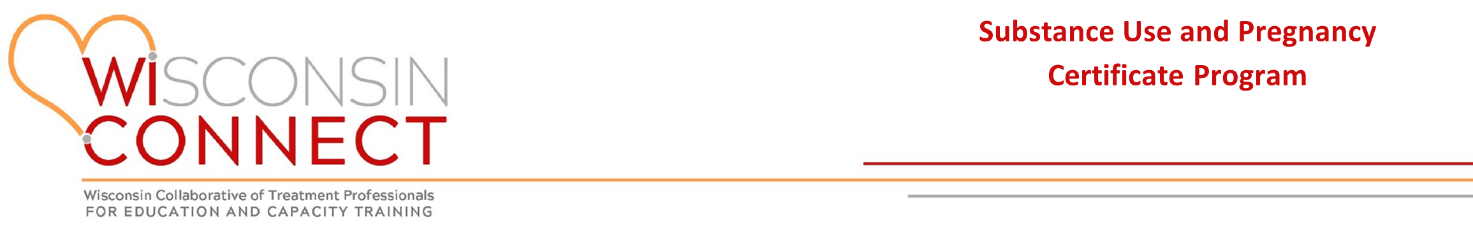 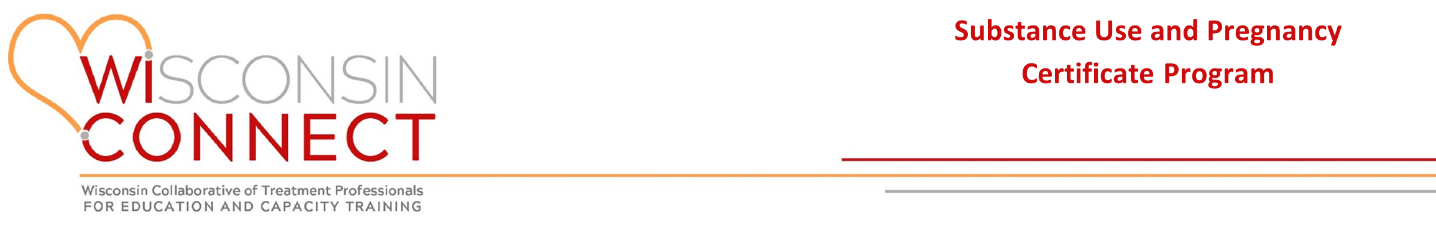 Recommendations 1Access to TreatmentAntenatal Counseling and ScreeningObservationDiagnosisTreatment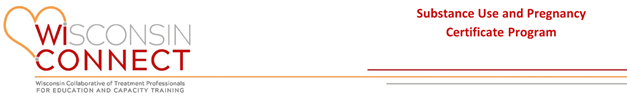 DischargeScoring MOTHER Neonatal Abstinence Measure 2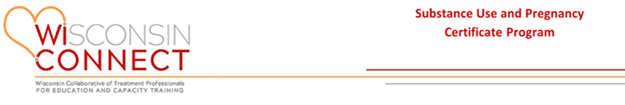 Common Immediate-Release, Sustained-Release, and Maintenance Opioids 3.Screening for Substance UseScreening for Substance UseScreening for Substance UseNext Steps:If the patient says “Never” for all drugs in Quick Screen, reinforce abstinence. Screening is complete.If the patient says “Yes” to one or more days of heavy drinking, patient is an at-risk drinker. Please see NIAAA website “How to Help Patients Who Drink Too Much: A Clinical Approach,” for information to Assess, Advise, Assist, and Arrange help for at risk drinkers or patients with alcohol use disorders.If patient says “Yes” to use of tobacco: Any current tobacco use places a patient at risk. Advise all tobacco users to quit. For more information on smoking cessation, please see “Helping Smokers Quit: A Guide for Clinicians.”If the patient says “Yes” to use of illegal drugs or prescription drugs for non-medical reasons, proceed to Question 1 of the NIDA-Modified ASSIST (Next page)Next Steps:Given the patient’s response to the Quick Screen, the patient should not indicate “NO” for all drugs in Question 1. If they do, remind them that their answers to the Quick Screen indicated they used an illegal or prescription drug for nonmedical reasons within the past year and then repeat Question 1. If the patient indicates that the drug used is not listed, please mark ‘Yes’ next to ‘Other’ and continue to Question 2 of the NIDA-Modified ASSIST (Next page)If the patient says “Yes” to any of the drugs, proceed to Question 2 of the NIDA-Modified ASSIST (Next page).Next Steps:For patients who report “Never” having used any drug in the past 3 months: Go to Questions 6-8.For any recent illicit or nonmedical prescription drug use, go to Question 3 (Next page).Next Steps:Proceed to Question 4 (Next page).Next Steps:Proceed to Question 5 (Next page).Next Steps:Proceed to Question 6 (Next page).Next Steps:Proceed to Question 7 (Next page).Next Steps:Ask Question 8 if the patient reports using any drug that might be injected, including those that might be listed in the other category (e.g., steroids). (Next page).Next Steps:Recommend to patients reporting any prior or current intravenous drug use that they get tested for HIV and Hepatitis B/C.If patient reports using a drug by injection in the past three months, ask about their pattern of injecting during this period to determine their risk levels and the best course of intervention.If patient responds that they inject once weekly or less OR fewer than 3 days in a row, provide a brief intervention including a discussion of the risks associated with injecting.If patient responds that they inject more than once per week OR 3 or more days in a row, refer for further assessment.For all patients, proceed to Tally Sheet for Scoring the Full NIDA-Modified ASSIST (Next page).Note: Recommend to patients reporting any current use of alcohol or illicit drugs that they get tested for HIV and other sexually transmitted diseases.Use the resultant Total Substance Involvement (SI) Scoreto identify the patient's risk level using the table below.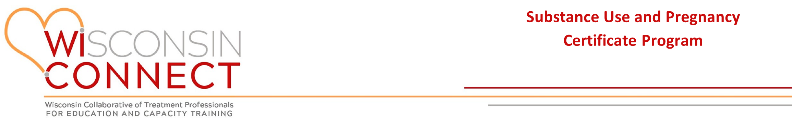 Stimulant Use: Maternal, Perinatal, Fetal, & Childhood Outcomes 10Resources & ReferencesNOWS Recommendations for Care . . . . . . . . . . . . . . . . . . . . . . . . . . . . . . . . . . p. 2Access to Treatment . . . . . . . . . . . . . . . . . . . . . . . . . . . . . . . . . . . . . . . . .p. 2Antenatal Counseling and Screening . . . . . . . . . . . . . . . . . . . . . . . . . . . . p. 2Observation . . . . . . . . . . . . . . . . . . . . . . . . . . . . . . . . . . . . . . . . . . . . . . . . p. 3Diagnosis . . . . . . . . . . . . . . . . . . . . . . . . . . . . . . . . . . . . . . . . . . . . . . . . . . .p. 3Treatment . . . . . . . . . . . . . . . . . . . . . . . . . . . . . . . . . . . . . . . . . . . . . . . . . .p. 3Discharge . . . . . . . . . . . . . . . . . . . . . . . . . . . . . . . . . . . . . . . . . . . . . . . . . . p. 5Neonatal Abstinence Measure: MOTHER . . . . . . . . . . . . . . . . . . . . . . . . . . . . . p. 6Common Immediate-Release, Sustained-Release, and Maintenance Opioidsp. 12Signs of NOWS Checklist . . . . . . . . . . . . . . . . . . . . . . . . . . . . . . . . . . . . . . . . . . . p. 13Discharge Checklist for Infants with Opioid Exposure . . . . . . . . . . . . . . . . . . . p. 14Screening for Substance Use . . . . . . . . . . . . . . . . . . . . . . . . . . . . . . . . . . . . . . .p. 154 Ps . . . . . . . . . . . . . . . . . . . . . . . . . . . . . . . . . . . . . . . . . . . . . . . . . . . . . . . p. 15CRAFFT . . . . . . . . . . . . . . . . . . . . . . . . . . . . . . . . . . . . . . . . . . . . . . . . . . . .p. 16NIDA Quick Screen . . . . . . . . . . . . . . . . . . . . . . . . . . . . . . . . . . . . . . . . . . . p. 17NIDA-Modified ASSIST . . . . . . . . . . . . . . . . . . . . . . . . . . . . . . . . . . . . . . . . p. 18Stimulant Use: Maternal, Perinatal, Fetal, & Childhood Outcomes . . . . . . . . p. 27NOWS is a major consequence of the opioid crisis, with dramatic increases over the last decade. Pediatric care clinicians can help reduce newborn morbidity, hospitalization, and costs and help improve maternal screening, referral, and follow-up for the mother-infant dyad. The authors of Neonatal Opioid Withdrawal Syndrome present the following recommendations for care.1.All pregnant women should have access to medications for OUD because they have been shown to reduce risk of overdose death and improve pregnancy outcomes.2.Pediatricians should partner with state and local child welfare agencies to advocate for funding to improve access to quality treatment of OUD.1.Pregnant women with OUD should receive antenatal counseling to provide education on the clinical signs of withdrawal and enhance maternal understanding of postnatal treatment (e.g., nonpharmacologic treatment, including breastfeeding and pharmacotherapy). When possible, maternal antenatal counseling should be provided by a pediatric provider.2.Multiple modalities of testing should be considered for the infant, including, infant urine, meconium, and umbilical cord tissue testing.3.For women in treatment of OUD who receive frequent toxicology testing, infant meconium and/or umbilical cord tissue testing may not be necessary.4.For many substances, urine toxicology only captures a short window of substance use for some systems.5.Pediatricians should assess additional social risks, including, but not limited to, food and housing insecurity, and connect to community resources.All infants with chronic opioid exposure should be observed for at least 72 hours to monitor for the development of withdrawal. Although there is increasing evidence that multiple factors may increase an opioid-exposed infant’s risk of withdrawal (e.g., gestational age, specific genotypes, tobacco use, benzodiazepine, and gabapentin), there remains insufficient evidence of how to use these exposures to tailor an infant’s postnatal observation period.Institutions may use the following approach for observation of infants with opioid exposure:All infants with chronic opioid exposure should be observed for at least 72 hours to monitor for the development of withdrawal. Although there is increasing evidence that multiple factors may increase an opioid-exposed infant’s risk of withdrawal (e.g., gestational age, specific genotypes, tobacco use, benzodiazepine, and gabapentin), there remains insufficient evidence of how to use these exposures to tailor an infant’s postnatal observation period.Institutions may use the following approach for observation of infants with opioid exposure:All infants with chronic opioid exposure should be observed for at least 72 hours to monitor for the development of withdrawal. Although there is increasing evidence that multiple factors may increase an opioid-exposed infant’s risk of withdrawal (e.g., gestational age, specific genotypes, tobacco use, benzodiazepine, and gabapentin), there remains insufficient evidence of how to use these exposures to tailor an infant’s postnatal observation period.Institutions may use the following approach for observation of infants with opioid exposure:immediate-release opioids: 3 daysbuprenorphine and sustained-release opioids: 4 to 7 daysmethadone: 5 to 7 days.1.For all infants at risk for NOWS, a standardized assessment approach by using a commonly used tool (e.g., modified Finnegan score) should be employed to measure the presence and severity of withdrawal symptoms as well as the response to treatment (e.g., Neonatal Abstinence Measure: MOTHER).2.Comorbidities should also be considered, including infectious and neurologic conditions. If no clear in utero exposure is identified through maternal history, screening, or testing, NOWS is a diagnosis that should be used only if other potential causes of an infant’s symptoms have been evaluated fully and no other cause has been identified.1.Hospitals should prioritize keeping the mother-infant dyad intact throughout observation and treatment of an infant with opioid exposure. Rooming-in is the preferred model of care.2.Hospitals should have a written protocol for the nonpharmacologic and pharmacologic treatment of an infant with opioid exposure.3.Admission to a NICU only for opioid exposure or NOWS is not required.4.All hospitals should have a written protocol for initiating nonpharmacologic and pharmacologic treatment of an infant with opioid exposure.5.Nonpharmacologic interventions should be used for all infants with opioid exposure and should be considered the foundation of care.6.Nonpharmacologic treatment should be tailored to the clinical signs of the infant.7.All hospitals should have a protocol for breastfeeding an infant with substance exposure.8.For infants of mothers in treatment of OUD with buprenorphine or methadone who have not had relapse for ≥ 90 days, breastfeeding should be supported if there are no other contraindications.9.For infants of women with active substance use or with relapses within the last 30 days, breastfeeding should be discouraged.10.For infants of women in treatment between 30 and 90 days without relapse, breastfeeding should be considered.11.HIV is a contraindication to breastfeeding in high-income countries, such as the United States. HCV-positive mothers with cracked or bleeding nipples should consider abstaining from breastfeeding.12.Lactation support should be provided in the inpatient setting and after discharge.13.Pharmacologic therapy should be considered for severe opioid withdrawal (e.g., MOTHER score >8 × 2 or >12 × 1) in addition to nonpharmacologic interventions. Vomiting and loose stools are associated with dehydration and poor weight gain and are relative indications for treatment.14.Opioids should be used as a first-line therapy for severe NOWS.15.Infants who require pharmacologic treatment should be monitored (e.g., pulse oximetry).16.Recent data suggest that opioids with a longer half-life, such as buprenorphine and methadone, may reduce length of treatment. However, caution should be considered if the preparation has a high alcohol content.17.Paregoric and deodorized tincture of opium should not be used.18.If a second agent is needed for severe opioid withdrawal, the use of clonidine should be considered over phenobarbital.19.Naloxone should never be used in the treatment of an infant with chronic opioid exposure because it may precipitate rapid withdrawal and seizure.1.Discharging infants from hospital on pharmacotherapy should be avoided and should only occur if there is a structured, close outpatient follow-up plan for the mother-infant dyad.Discharging infants from hospital on pharmacotherapy should be avoided and should only occur if there is a structured, close outpatient follow-up plan for the mother-infant dyad.2.A discharge checklist should be completed (e.g., Discharge Checklist for Infants with Opioid Exposure):A discharge checklist should be completed (e.g., Discharge Checklist for Infants with Opioid Exposure):No significant clinical signs of withdrawal for 24 to 48 hours after treatmentParent education about NOWS and routine newborn care, emphasizing safe sleepPediatrician or primary care provider follow-up visit with 48 hours of dischargeEarly intervention services referralConsideration of home-nurse visitation and Early Head StartHepatitis C and HIV testing referral, including referral to pediatric infectious disease when appropriatePlan of safe care, coordinating with child welfareDevelopmental-behavioral pediatrician referral, as appropriateConsideration of behavioral and/or mental health system referrals to address dyadic relational health.PATIENT ID#PATIENT ID#PATIENT ID#Morphine MaintenanceMorphine MaintenanceMorphine MaintenanceMorphine MaintenanceMorphine MaintenanceMorphine MaintenanceMorphine MaintenanceMorphine MaintenanceMorphine MaintenanceMorphine MaintenanceMorphine MaintenanceMorphine MaintenanceMorphine MaintenanceMorphine MaintenanceMorphine MaintenanceMorphine MaintenanceMorphine MaintenanceMorphine MaintenanceMorphine MaintenanceMorphine MaintenanceMorphine MaintenanceMorphine MaintenanceMorphine MaintenanceMorphine Maintenance●●●●●●●●Maintain dose if score 0-8Increase dose by 0.02 if score is 9-12 (rescore before dosing)Increase dose by 0.04 if score 13-16Increase dose by 0.06 if score 17-20Maintain dose if score 0-8Increase dose by 0.02 if score is 9-12 (rescore before dosing)Increase dose by 0.04 if score 13-16Increase dose by 0.06 if score 17-20Maintain dose if score 0-8Increase dose by 0.02 if score is 9-12 (rescore before dosing)Increase dose by 0.04 if score 13-16Increase dose by 0.06 if score 17-20Maintain dose if score 0-8Increase dose by 0.02 if score is 9-12 (rescore before dosing)Increase dose by 0.04 if score 13-16Increase dose by 0.06 if score 17-20Maintain dose if score 0-8Increase dose by 0.02 if score is 9-12 (rescore before dosing)Increase dose by 0.04 if score 13-16Increase dose by 0.06 if score 17-20Maintain dose if score 0-8Increase dose by 0.02 if score is 9-12 (rescore before dosing)Increase dose by 0.04 if score 13-16Increase dose by 0.06 if score 17-20Maintain dose if score 0-8Increase dose by 0.02 if score is 9-12 (rescore before dosing)Increase dose by 0.04 if score 13-16Increase dose by 0.06 if score 17-20Maintain dose if score 0-8Increase dose by 0.02 if score is 9-12 (rescore before dosing)Increase dose by 0.04 if score 13-16Increase dose by 0.06 if score 17-20Maintain dose if score 0-8Increase dose by 0.02 if score is 9-12 (rescore before dosing)Increase dose by 0.04 if score 13-16Increase dose by 0.06 if score 17-20Maintain dose if score 0-8Increase dose by 0.02 if score is 9-12 (rescore before dosing)Increase dose by 0.04 if score 13-16Increase dose by 0.06 if score 17-20Maintain dose if score 0-8Increase dose by 0.02 if score is 9-12 (rescore before dosing)Increase dose by 0.04 if score 13-16Increase dose by 0.06 if score 17-20Maintain dose if score 0-8Increase dose by 0.02 if score is 9-12 (rescore before dosing)Increase dose by 0.04 if score 13-16Increase dose by 0.06 if score 17-20Maintain dose if score 0-8Increase dose by 0.02 if score is 9-12 (rescore before dosing)Increase dose by 0.04 if score 13-16Increase dose by 0.06 if score 17-20Maintain dose if score 0-8Increase dose by 0.02 if score is 9-12 (rescore before dosing)Increase dose by 0.04 if score 13-16Increase dose by 0.06 if score 17-20Maintain dose if score 0-8Increase dose by 0.02 if score is 9-12 (rescore before dosing)Increase dose by 0.04 if score 13-16Increase dose by 0.06 if score 17-20Maintain dose if score 0-8Increase dose by 0.02 if score is 9-12 (rescore before dosing)Increase dose by 0.04 if score 13-16Increase dose by 0.06 if score 17-20Maintain dose if score 0-8Increase dose by 0.02 if score is 9-12 (rescore before dosing)Increase dose by 0.04 if score 13-16Increase dose by 0.06 if score 17-20Maintain dose if score 0-8Increase dose by 0.02 if score is 9-12 (rescore before dosing)Increase dose by 0.04 if score 13-16Increase dose by 0.06 if score 17-20Maintain dose if score 0-8Increase dose by 0.02 if score is 9-12 (rescore before dosing)Increase dose by 0.04 if score 13-16Increase dose by 0.06 if score 17-20Maintain dose if score 0-8Increase dose by 0.02 if score is 9-12 (rescore before dosing)Increase dose by 0.04 if score 13-16Increase dose by 0.06 if score 17-20Maintain dose if score 0-8Increase dose by 0.02 if score is 9-12 (rescore before dosing)Increase dose by 0.04 if score 13-16Increase dose by 0.06 if score 17-20Maintain dose if score 0-8Increase dose by 0.02 if score is 9-12 (rescore before dosing)Increase dose by 0.04 if score 13-16Increase dose by 0.06 if score 17-20Dose given q 3-4 hrs with feeds; do not exceed 4 hrs between dosesDose given q 3-4 hrs with feeds; do not exceed 4 hrs between dosesDose given q 3-4 hrs with feeds; do not exceed 4 hrs between dosesDose given q 3-4 hrs with feeds; do not exceed 4 hrs between dosesDose given q 3-4 hrs with feeds; do not exceed 4 hrs between dosesDose given q 3-4 hrs with feeds; do not exceed 4 hrs between dosesDose given q 3-4 hrs with feeds; do not exceed 4 hrs between dosesDose given q 3-4 hrs with feeds; do not exceed 4 hrs between dosesDose given q 3-4 hrs with feeds; do not exceed 4 hrs between dosesDose given q 3-4 hrs with feeds; do not exceed 4 hrs between dosesDose given q 3-4 hrs with feeds; do not exceed 4 hrs between dosesDose given q 3-4 hrs with feeds; do not exceed 4 hrs between dosesDose given q 3-4 hrs with feeds; do not exceed 4 hrs between dosesDose given q 3-4 hrs with feeds; do not exceed 4 hrs between dosesDose given q 3-4 hrs with feeds; do not exceed 4 hrs between dosesDose given q 3-4 hrs with feeds; do not exceed 4 hrs between dosesDose given q 3-4 hrs with feeds; do not exceed 4 hrs between dosesDose given q 3-4 hrs with feeds; do not exceed 4 hrs between doses●●●●●●●●Maintain dose if score 0-8Increase dose by 0.02 if score is 9-12 (rescore before dosing)Increase dose by 0.04 if score 13-16Increase dose by 0.06 if score 17-20Maintain dose if score 0-8Increase dose by 0.02 if score is 9-12 (rescore before dosing)Increase dose by 0.04 if score 13-16Increase dose by 0.06 if score 17-20Maintain dose if score 0-8Increase dose by 0.02 if score is 9-12 (rescore before dosing)Increase dose by 0.04 if score 13-16Increase dose by 0.06 if score 17-20Maintain dose if score 0-8Increase dose by 0.02 if score is 9-12 (rescore before dosing)Increase dose by 0.04 if score 13-16Increase dose by 0.06 if score 17-20Maintain dose if score 0-8Increase dose by 0.02 if score is 9-12 (rescore before dosing)Increase dose by 0.04 if score 13-16Increase dose by 0.06 if score 17-20Maintain dose if score 0-8Increase dose by 0.02 if score is 9-12 (rescore before dosing)Increase dose by 0.04 if score 13-16Increase dose by 0.06 if score 17-20Maintain dose if score 0-8Increase dose by 0.02 if score is 9-12 (rescore before dosing)Increase dose by 0.04 if score 13-16Increase dose by 0.06 if score 17-20Maintain dose if score 0-8Increase dose by 0.02 if score is 9-12 (rescore before dosing)Increase dose by 0.04 if score 13-16Increase dose by 0.06 if score 17-20Maintain dose if score 0-8Increase dose by 0.02 if score is 9-12 (rescore before dosing)Increase dose by 0.04 if score 13-16Increase dose by 0.06 if score 17-20Maintain dose if score 0-8Increase dose by 0.02 if score is 9-12 (rescore before dosing)Increase dose by 0.04 if score 13-16Increase dose by 0.06 if score 17-20Maintain dose if score 0-8Increase dose by 0.02 if score is 9-12 (rescore before dosing)Increase dose by 0.04 if score 13-16Increase dose by 0.06 if score 17-20Maintain dose if score 0-8Increase dose by 0.02 if score is 9-12 (rescore before dosing)Increase dose by 0.04 if score 13-16Increase dose by 0.06 if score 17-20Maintain dose if score 0-8Increase dose by 0.02 if score is 9-12 (rescore before dosing)Increase dose by 0.04 if score 13-16Increase dose by 0.06 if score 17-20Maintain dose if score 0-8Increase dose by 0.02 if score is 9-12 (rescore before dosing)Increase dose by 0.04 if score 13-16Increase dose by 0.06 if score 17-20Maintain dose if score 0-8Increase dose by 0.02 if score is 9-12 (rescore before dosing)Increase dose by 0.04 if score 13-16Increase dose by 0.06 if score 17-20Maintain dose if score 0-8Increase dose by 0.02 if score is 9-12 (rescore before dosing)Increase dose by 0.04 if score 13-16Increase dose by 0.06 if score 17-20Maintain dose if score 0-8Increase dose by 0.02 if score is 9-12 (rescore before dosing)Increase dose by 0.04 if score 13-16Increase dose by 0.06 if score 17-20Maintain dose if score 0-8Increase dose by 0.02 if score is 9-12 (rescore before dosing)Increase dose by 0.04 if score 13-16Increase dose by 0.06 if score 17-20Maintain dose if score 0-8Increase dose by 0.02 if score is 9-12 (rescore before dosing)Increase dose by 0.04 if score 13-16Increase dose by 0.06 if score 17-20Maintain dose if score 0-8Increase dose by 0.02 if score is 9-12 (rescore before dosing)Increase dose by 0.04 if score 13-16Increase dose by 0.06 if score 17-20Maintain dose if score 0-8Increase dose by 0.02 if score is 9-12 (rescore before dosing)Increase dose by 0.04 if score 13-16Increase dose by 0.06 if score 17-20Maintain dose if score 0-8Increase dose by 0.02 if score is 9-12 (rescore before dosing)Increase dose by 0.04 if score 13-16Increase dose by 0.06 if score 17-20SCORE Morphine (0.04mg/0.1ml) DOSE FOR INITIATIONSCORE Morphine (0.04mg/0.1ml) DOSE FOR INITIATIONSCORE Morphine (0.04mg/0.1ml) DOSE FOR INITIATIONSCORE Morphine (0.04mg/0.1ml) DOSE FOR INITIATIONSCORE Morphine (0.04mg/0.1ml) DOSE FOR INITIATIONSCORE Morphine (0.04mg/0.1ml) DOSE FOR INITIATIONSCORE Morphine (0.04mg/0.1ml) DOSE FOR INITIATIONSCORE Morphine (0.04mg/0.1ml) DOSE FOR INITIATIONSCORE Morphine (0.04mg/0.1ml) DOSE FOR INITIATIONSCORE Morphine (0.04mg/0.1ml) DOSE FOR INITIATIONSCORE Morphine (0.04mg/0.1ml) DOSE FOR INITIATIONSCORE Morphine (0.04mg/0.1ml) DOSE FOR INITIATIONSCORE Morphine (0.04mg/0.1ml) DOSE FOR INITIATIONSCORE Morphine (0.04mg/0.1ml) DOSE FOR INITIATIONSCORE Morphine (0.04mg/0.1ml) DOSE FOR INITIATIONSCORE Morphine (0.04mg/0.1ml) DOSE FOR INITIATIONSCORE Morphine (0.04mg/0.1ml) DOSE FOR INITIATIONSCORE Morphine (0.04mg/0.1ml) DOSE FOR INITIATION●●●●●●●●Maintain dose if score 0-8Increase dose by 0.02 if score is 9-12 (rescore before dosing)Increase dose by 0.04 if score 13-16Increase dose by 0.06 if score 17-20Maintain dose if score 0-8Increase dose by 0.02 if score is 9-12 (rescore before dosing)Increase dose by 0.04 if score 13-16Increase dose by 0.06 if score 17-20Maintain dose if score 0-8Increase dose by 0.02 if score is 9-12 (rescore before dosing)Increase dose by 0.04 if score 13-16Increase dose by 0.06 if score 17-20Maintain dose if score 0-8Increase dose by 0.02 if score is 9-12 (rescore before dosing)Increase dose by 0.04 if score 13-16Increase dose by 0.06 if score 17-20Maintain dose if score 0-8Increase dose by 0.02 if score is 9-12 (rescore before dosing)Increase dose by 0.04 if score 13-16Increase dose by 0.06 if score 17-20Maintain dose if score 0-8Increase dose by 0.02 if score is 9-12 (rescore before dosing)Increase dose by 0.04 if score 13-16Increase dose by 0.06 if score 17-20Maintain dose if score 0-8Increase dose by 0.02 if score is 9-12 (rescore before dosing)Increase dose by 0.04 if score 13-16Increase dose by 0.06 if score 17-20Maintain dose if score 0-8Increase dose by 0.02 if score is 9-12 (rescore before dosing)Increase dose by 0.04 if score 13-16Increase dose by 0.06 if score 17-20Maintain dose if score 0-8Increase dose by 0.02 if score is 9-12 (rescore before dosing)Increase dose by 0.04 if score 13-16Increase dose by 0.06 if score 17-20Maintain dose if score 0-8Increase dose by 0.02 if score is 9-12 (rescore before dosing)Increase dose by 0.04 if score 13-16Increase dose by 0.06 if score 17-20Maintain dose if score 0-8Increase dose by 0.02 if score is 9-12 (rescore before dosing)Increase dose by 0.04 if score 13-16Increase dose by 0.06 if score 17-20Maintain dose if score 0-8Increase dose by 0.02 if score is 9-12 (rescore before dosing)Increase dose by 0.04 if score 13-16Increase dose by 0.06 if score 17-20Maintain dose if score 0-8Increase dose by 0.02 if score is 9-12 (rescore before dosing)Increase dose by 0.04 if score 13-16Increase dose by 0.06 if score 17-20Maintain dose if score 0-8Increase dose by 0.02 if score is 9-12 (rescore before dosing)Increase dose by 0.04 if score 13-16Increase dose by 0.06 if score 17-20Maintain dose if score 0-8Increase dose by 0.02 if score is 9-12 (rescore before dosing)Increase dose by 0.04 if score 13-16Increase dose by 0.06 if score 17-20Maintain dose if score 0-8Increase dose by 0.02 if score is 9-12 (rescore before dosing)Increase dose by 0.04 if score 13-16Increase dose by 0.06 if score 17-20Maintain dose if score 0-8Increase dose by 0.02 if score is 9-12 (rescore before dosing)Increase dose by 0.04 if score 13-16Increase dose by 0.06 if score 17-20Maintain dose if score 0-8Increase dose by 0.02 if score is 9-12 (rescore before dosing)Increase dose by 0.04 if score 13-16Increase dose by 0.06 if score 17-20Maintain dose if score 0-8Increase dose by 0.02 if score is 9-12 (rescore before dosing)Increase dose by 0.04 if score 13-16Increase dose by 0.06 if score 17-20Maintain dose if score 0-8Increase dose by 0.02 if score is 9-12 (rescore before dosing)Increase dose by 0.04 if score 13-16Increase dose by 0.06 if score 17-20Maintain dose if score 0-8Increase dose by 0.02 if score is 9-12 (rescore before dosing)Increase dose by 0.04 if score 13-16Increase dose by 0.06 if score 17-20Maintain dose if score 0-8Increase dose by 0.02 if score is 9-12 (rescore before dosing)Increase dose by 0.04 if score 13-16Increase dose by 0.06 if score 17-200-80-800●●●●●●●●Maintain dose if score 0-8Increase dose by 0.02 if score is 9-12 (rescore before dosing)Increase dose by 0.04 if score 13-16Increase dose by 0.06 if score 17-20Maintain dose if score 0-8Increase dose by 0.02 if score is 9-12 (rescore before dosing)Increase dose by 0.04 if score 13-16Increase dose by 0.06 if score 17-20Maintain dose if score 0-8Increase dose by 0.02 if score is 9-12 (rescore before dosing)Increase dose by 0.04 if score 13-16Increase dose by 0.06 if score 17-20Maintain dose if score 0-8Increase dose by 0.02 if score is 9-12 (rescore before dosing)Increase dose by 0.04 if score 13-16Increase dose by 0.06 if score 17-20Maintain dose if score 0-8Increase dose by 0.02 if score is 9-12 (rescore before dosing)Increase dose by 0.04 if score 13-16Increase dose by 0.06 if score 17-20Maintain dose if score 0-8Increase dose by 0.02 if score is 9-12 (rescore before dosing)Increase dose by 0.04 if score 13-16Increase dose by 0.06 if score 17-20Maintain dose if score 0-8Increase dose by 0.02 if score is 9-12 (rescore before dosing)Increase dose by 0.04 if score 13-16Increase dose by 0.06 if score 17-20Maintain dose if score 0-8Increase dose by 0.02 if score is 9-12 (rescore before dosing)Increase dose by 0.04 if score 13-16Increase dose by 0.06 if score 17-20Maintain dose if score 0-8Increase dose by 0.02 if score is 9-12 (rescore before dosing)Increase dose by 0.04 if score 13-16Increase dose by 0.06 if score 17-20Maintain dose if score 0-8Increase dose by 0.02 if score is 9-12 (rescore before dosing)Increase dose by 0.04 if score 13-16Increase dose by 0.06 if score 17-20Maintain dose if score 0-8Increase dose by 0.02 if score is 9-12 (rescore before dosing)Increase dose by 0.04 if score 13-16Increase dose by 0.06 if score 17-20Maintain dose if score 0-8Increase dose by 0.02 if score is 9-12 (rescore before dosing)Increase dose by 0.04 if score 13-16Increase dose by 0.06 if score 17-20Maintain dose if score 0-8Increase dose by 0.02 if score is 9-12 (rescore before dosing)Increase dose by 0.04 if score 13-16Increase dose by 0.06 if score 17-20Maintain dose if score 0-8Increase dose by 0.02 if score is 9-12 (rescore before dosing)Increase dose by 0.04 if score 13-16Increase dose by 0.06 if score 17-20Maintain dose if score 0-8Increase dose by 0.02 if score is 9-12 (rescore before dosing)Increase dose by 0.04 if score 13-16Increase dose by 0.06 if score 17-20Maintain dose if score 0-8Increase dose by 0.02 if score is 9-12 (rescore before dosing)Increase dose by 0.04 if score 13-16Increase dose by 0.06 if score 17-20Maintain dose if score 0-8Increase dose by 0.02 if score is 9-12 (rescore before dosing)Increase dose by 0.04 if score 13-16Increase dose by 0.06 if score 17-20Maintain dose if score 0-8Increase dose by 0.02 if score is 9-12 (rescore before dosing)Increase dose by 0.04 if score 13-16Increase dose by 0.06 if score 17-20Maintain dose if score 0-8Increase dose by 0.02 if score is 9-12 (rescore before dosing)Increase dose by 0.04 if score 13-16Increase dose by 0.06 if score 17-20Maintain dose if score 0-8Increase dose by 0.02 if score is 9-12 (rescore before dosing)Increase dose by 0.04 if score 13-16Increase dose by 0.06 if score 17-20Maintain dose if score 0-8Increase dose by 0.02 if score is 9-12 (rescore before dosing)Increase dose by 0.04 if score 13-16Increase dose by 0.06 if score 17-20Maintain dose if score 0-8Increase dose by 0.02 if score is 9-12 (rescore before dosing)Increase dose by 0.04 if score 13-16Increase dose by 0.06 if score 17-209-129-120.040.04mg/dosemg/dosemg/dosemg/dosemg/dosemg/dosemg/dosemg/dosemg/dosemg/dosemg/dosemg/dosemg/dosemg/doseWeaning InstructionsWeaning InstructionsWeaning InstructionsWeaning InstructionsWeaning InstructionsWeaning InstructionsWeaning InstructionsWeaning InstructionsWeaning InstructionsWeaning InstructionsWeaning InstructionsWeaning InstructionsWeaning InstructionsWeaning InstructionsWeaning InstructionsWeaning InstructionsWeaning InstructionsWeaning InstructionsWeaning InstructionsWeaning InstructionsWeaning InstructionsWeaning InstructionsWeaning InstructionsWeaning Instructions13-1613-160.080.08mg/dosemg/dosemg/dosemg/dosemg/dosemg/dosemg/dosemg/dosemg/dosemg/dosemg/dosemg/dosemg/dosemg/dose●●Maintain on dose 48 hrs before starting weaningMaintain on dose 48 hrs before starting weaningMaintain on dose 48 hrs before starting weaningMaintain on dose 48 hrs before starting weaningMaintain on dose 48 hrs before starting weaningMaintain on dose 48 hrs before starting weaningMaintain on dose 48 hrs before starting weaningMaintain on dose 48 hrs before starting weaningMaintain on dose 48 hrs before starting weaningMaintain on dose 48 hrs before starting weaningMaintain on dose 48 hrs before starting weaningMaintain on dose 48 hrs before starting weaningMaintain on dose 48 hrs before starting weaningMaintain on dose 48 hrs before starting weaningMaintain on dose 48 hrs before starting weaningMaintain on dose 48 hrs before starting weaningMaintain on dose 48 hrs before starting weaningMaintain on dose 48 hrs before starting weaningMaintain on dose 48 hrs before starting weaningMaintain on dose 48 hrs before starting weaningMaintain on dose 48 hrs before starting weaningMaintain on dose 48 hrs before starting weaning17-2017-200.120.12mg/dosemg/dosemg/dosemg/dosemg/dosemg/dosemg/dosemg/dosemg/dosemg/dosemg/dosemg/dosemg/dosemg/dose●●Wean 0.02 mg morphine every day if score is 0-8Wean 0.02 mg morphine every day if score is 0-8Wean 0.02 mg morphine every day if score is 0-8Wean 0.02 mg morphine every day if score is 0-8Wean 0.02 mg morphine every day if score is 0-8Wean 0.02 mg morphine every day if score is 0-8Wean 0.02 mg morphine every day if score is 0-8Wean 0.02 mg morphine every day if score is 0-8Wean 0.02 mg morphine every day if score is 0-8Wean 0.02 mg morphine every day if score is 0-8Wean 0.02 mg morphine every day if score is 0-8Wean 0.02 mg morphine every day if score is 0-8Wean 0.02 mg morphine every day if score is 0-8Wean 0.02 mg morphine every day if score is 0-8Wean 0.02 mg morphine every day if score is 0-8Wean 0.02 mg morphine every day if score is 0-8Wean 0.02 mg morphine every day if score is 0-8Wean 0.02 mg morphine every day if score is 0-8Wean 0.02 mg morphine every day if score is 0-8Wean 0.02 mg morphine every day if score is 0-8Wean 0.02 mg morphine every day if score is 0-8Wean 0.02 mg morphine every day if score is 0-821-2421-240.160.16mg/dosemg/dosemg/dosemg/dosemg/dosemg/dosemg/dosemg/dosemg/dosemg/dosemg/dosemg/dosemg/dosemg/dose●●Defer wean if score is 9-12Defer wean if score is 9-12Defer wean if score is 9-12Defer wean if score is 9-12Defer wean if score is 9-12Defer wean if score is 9-12Defer wean if score is 9-12Defer wean if score is 9-12Defer wean if score is 9-12Defer wean if score is 9-12Defer wean if score is 9-12Defer wean if score is 9-12Defer wean if score is 9-12Defer wean if score is 9-12Defer wean if score is 9-12Defer wean if score is 9-12Defer wean if score is 9-12Defer wean if score is 9-12Defer wean if score is 9-12Defer wean if score is 9-12Defer wean if score is 9-12Defer wean if score is 9-1225 or above25 or above0.200.20mg/dosemg/dosemg/dosemg/dosemg/dosemg/dosemg/dosemg/dosemg/dosemg/dosemg/dosemg/dosemg/dosemg/doseRe-escalationRe-escalationRe-escalationRe-escalationRe-escalationRe-escalationRe-escalationRe-escalationRe-escalationRe-escalationRe-escalationRe-escalationRe-escalationRe-escalationRe-escalationRe-escalationRe-escalationRe-escalationRe-escalationRe-escalationRe-escalationRe-escalationRe-escalationRe-escalationMorphine Initiation:Morphine Initiation:Morphine Initiation:Morphine Initiation:Morphine Initiation:Morphine Initiation:Morphine Initiation:Morphine Initiation:Morphine Initiation:Morphine Initiation:Morphine Initiation:Morphine Initiation:Morphine Initiation:Morphine Initiation:Morphine Initiation:Morphine Initiation:Morphine Initiation:Morphine Initiation:●●If neonate score is 9-12, re-score as described for initiationIf neonate score is 9-12, re-score as described for initiationIf neonate score is 9-12, re-score as described for initiationIf neonate score is 9-12, re-score as described for initiationIf neonate score is 9-12, re-score as described for initiationIf neonate score is 9-12, re-score as described for initiationIf neonate score is 9-12, re-score as described for initiationIf neonate score is 9-12, re-score as described for initiationIf neonate score is 9-12, re-score as described for initiationIf neonate score is 9-12, re-score as described for initiationIf neonate score is 9-12, re-score as described for initiationIf neonate score is 9-12, re-score as described for initiationIf neonate score is 9-12, re-score as described for initiationIf neonate score is 9-12, re-score as described for initiationIf neonate score is 9-12, re-score as described for initiationIf neonate score is 9-12, re-score as described for initiationIf neonate score is 9-12, re-score as described for initiationIf neonate score is 9-12, re-score as described for initiationIf neonate score is 9-12, re-score as described for initiationIf neonate score is 9-12, re-score as described for initiationIf neonate score is 9-12, re-score as described for initiationIf neonate score is 9-12, re-score as described for initiation●If neonate scores 9-12 re-score after feeding or within the hour and if re-score is 9-12If neonate scores 9-12 re-score after feeding or within the hour and if re-score is 9-12If neonate scores 9-12 re-score after feeding or within the hour and if re-score is 9-12If neonate scores 9-12 re-score after feeding or within the hour and if re-score is 9-12If neonate scores 9-12 re-score after feeding or within the hour and if re-score is 9-12If neonate scores 9-12 re-score after feeding or within the hour and if re-score is 9-12If neonate scores 9-12 re-score after feeding or within the hour and if re-score is 9-12If neonate scores 9-12 re-score after feeding or within the hour and if re-score is 9-12If neonate scores 9-12 re-score after feeding or within the hour and if re-score is 9-12If neonate scores 9-12 re-score after feeding or within the hour and if re-score is 9-12If neonate scores 9-12 re-score after feeding or within the hour and if re-score is 9-12If neonate scores 9-12 re-score after feeding or within the hour and if re-score is 9-12If neonate scores 9-12 re-score after feeding or within the hour and if re-score is 9-12If neonate scores 9-12 re-score after feeding or within the hour and if re-score is 9-12If neonate scores 9-12 re-score after feeding or within the hour and if re-score is 9-12If neonate scores 9-12 re-score after feeding or within the hour and if re-score is 9-12If neonate scores 9-12 re-score after feeding or within the hour and if re-score is 9-12●●If second score is 9-12, increase morphine 0.01 mg q3-4 hrsIf second score is 9-12, increase morphine 0.01 mg q3-4 hrsIf second score is 9-12, increase morphine 0.01 mg q3-4 hrsIf second score is 9-12, increase morphine 0.01 mg q3-4 hrsIf second score is 9-12, increase morphine 0.01 mg q3-4 hrsIf second score is 9-12, increase morphine 0.01 mg q3-4 hrsIf second score is 9-12, increase morphine 0.01 mg q3-4 hrsIf second score is 9-12, increase morphine 0.01 mg q3-4 hrsIf second score is 9-12, increase morphine 0.01 mg q3-4 hrsIf second score is 9-12, increase morphine 0.01 mg q3-4 hrsIf second score is 9-12, increase morphine 0.01 mg q3-4 hrsIf second score is 9-12, increase morphine 0.01 mg q3-4 hrsIf second score is 9-12, increase morphine 0.01 mg q3-4 hrsIf second score is 9-12, increase morphine 0.01 mg q3-4 hrsIf second score is 9-12, increase morphine 0.01 mg q3-4 hrsIf second score is 9-12, increase morphine 0.01 mg q3-4 hrsIf second score is 9-12, increase morphine 0.01 mg q3-4 hrsIf second score is 9-12, increase morphine 0.01 mg q3-4 hrsIf second score is 9-12, increase morphine 0.01 mg q3-4 hrsIf second score is 9-12, increase morphine 0.01 mg q3-4 hrsIf second score is 9-12, increase morphine 0.01 mg q3-4 hrsIf second score is 9-12, increase morphine 0.01 mg q3-4 hrsstart treatment based on highest score. If re-score is 0-8, do not initiate treatment.start treatment based on highest score. If re-score is 0-8, do not initiate treatment.start treatment based on highest score. If re-score is 0-8, do not initiate treatment.start treatment based on highest score. If re-score is 0-8, do not initiate treatment.start treatment based on highest score. If re-score is 0-8, do not initiate treatment.start treatment based on highest score. If re-score is 0-8, do not initiate treatment.start treatment based on highest score. If re-score is 0-8, do not initiate treatment.start treatment based on highest score. If re-score is 0-8, do not initiate treatment.start treatment based on highest score. If re-score is 0-8, do not initiate treatment.start treatment based on highest score. If re-score is 0-8, do not initiate treatment.start treatment based on highest score. If re-score is 0-8, do not initiate treatment.start treatment based on highest score. If re-score is 0-8, do not initiate treatment.start treatment based on highest score. If re-score is 0-8, do not initiate treatment.start treatment based on highest score. If re-score is 0-8, do not initiate treatment.start treatment based on highest score. If re-score is 0-8, do not initiate treatment.start treatment based on highest score. If re-score is 0-8, do not initiate treatment.start treatment based on highest score. If re-score is 0-8, do not initiate treatment.●●If 2 consecutive scores of 13-16, increase 0.02 mg q3-4 hrsIf 2 consecutive scores of 13-16, increase 0.02 mg q3-4 hrsIf 2 consecutive scores of 13-16, increase 0.02 mg q3-4 hrsIf 2 consecutive scores of 13-16, increase 0.02 mg q3-4 hrsIf 2 consecutive scores of 13-16, increase 0.02 mg q3-4 hrsIf 2 consecutive scores of 13-16, increase 0.02 mg q3-4 hrsIf 2 consecutive scores of 13-16, increase 0.02 mg q3-4 hrsIf 2 consecutive scores of 13-16, increase 0.02 mg q3-4 hrsIf 2 consecutive scores of 13-16, increase 0.02 mg q3-4 hrsIf 2 consecutive scores of 13-16, increase 0.02 mg q3-4 hrsIf 2 consecutive scores of 13-16, increase 0.02 mg q3-4 hrsIf 2 consecutive scores of 13-16, increase 0.02 mg q3-4 hrsIf 2 consecutive scores of 13-16, increase 0.02 mg q3-4 hrsIf 2 consecutive scores of 13-16, increase 0.02 mg q3-4 hrsIf 2 consecutive scores of 13-16, increase 0.02 mg q3-4 hrsIf 2 consecutive scores of 13-16, increase 0.02 mg q3-4 hrsIf 2 consecutive scores of 13-16, increase 0.02 mg q3-4 hrsIf 2 consecutive scores of 13-16, increase 0.02 mg q3-4 hrsIf 2 consecutive scores of 13-16, increase 0.02 mg q3-4 hrsIf 2 consecutive scores of 13-16, increase 0.02 mg q3-4 hrsIf 2 consecutive scores of 13-16, increase 0.02 mg q3-4 hrsIf 2 consecutive scores of 13-16, increase 0.02 mg q3-4 hrs●If initial score is 13 or greater, start treatment immediately without reassessment.If initial score is 13 or greater, start treatment immediately without reassessment.If initial score is 13 or greater, start treatment immediately without reassessment.If initial score is 13 or greater, start treatment immediately without reassessment.If initial score is 13 or greater, start treatment immediately without reassessment.If initial score is 13 or greater, start treatment immediately without reassessment.If initial score is 13 or greater, start treatment immediately without reassessment.If initial score is 13 or greater, start treatment immediately without reassessment.If initial score is 13 or greater, start treatment immediately without reassessment.If initial score is 13 or greater, start treatment immediately without reassessment.If initial score is 13 or greater, start treatment immediately without reassessment.If initial score is 13 or greater, start treatment immediately without reassessment.If initial score is 13 or greater, start treatment immediately without reassessment.If initial score is 13 or greater, start treatment immediately without reassessment.If initial score is 13 or greater, start treatment immediately without reassessment.If initial score is 13 or greater, start treatment immediately without reassessment.If initial score is 13 or greater, start treatment immediately without reassessment.●●If 2 consecutive scores of 17-20, increase 0.04 mg q3-4 hrs etcIf 2 consecutive scores of 17-20, increase 0.04 mg q3-4 hrs etcIf 2 consecutive scores of 17-20, increase 0.04 mg q3-4 hrs etcIf 2 consecutive scores of 17-20, increase 0.04 mg q3-4 hrs etcIf 2 consecutive scores of 17-20, increase 0.04 mg q3-4 hrs etcIf 2 consecutive scores of 17-20, increase 0.04 mg q3-4 hrs etcIf 2 consecutive scores of 17-20, increase 0.04 mg q3-4 hrs etcIf 2 consecutive scores of 17-20, increase 0.04 mg q3-4 hrs etcIf 2 consecutive scores of 17-20, increase 0.04 mg q3-4 hrs etcIf 2 consecutive scores of 17-20, increase 0.04 mg q3-4 hrs etcIf 2 consecutive scores of 17-20, increase 0.04 mg q3-4 hrs etcIf 2 consecutive scores of 17-20, increase 0.04 mg q3-4 hrs etcIf 2 consecutive scores of 17-20, increase 0.04 mg q3-4 hrs etcIf 2 consecutive scores of 17-20, increase 0.04 mg q3-4 hrs etcIf 2 consecutive scores of 17-20, increase 0.04 mg q3-4 hrs etcIf 2 consecutive scores of 17-20, increase 0.04 mg q3-4 hrs etcIf 2 consecutive scores of 17-20, increase 0.04 mg q3-4 hrs etcIf 2 consecutive scores of 17-20, increase 0.04 mg q3-4 hrs etcIf 2 consecutive scores of 17-20, increase 0.04 mg q3-4 hrs etcIf 2 consecutive scores of 17-20, increase 0.04 mg q3-4 hrs etcIf 2 consecutive scores of 17-20, increase 0.04 mg q3-4 hrs etcIf 2 consecutive scores of 17-20, increase 0.04 mg q3-4 hrs etcTiming of Scoring: Hospitalized infants scored every 3-4 hrs before feeds. Reassessment occurs immediately after feeds or within 1 hour.Discharged (e.g., in GCRC) infants scored twice a day, scores must be separated by 8 hrs***NOTE: Discharged infants are to be admitted to hospital if the infant receives a single score of 9 or more***Timing of Scoring: Hospitalized infants scored every 3-4 hrs before feeds. Reassessment occurs immediately after feeds or within 1 hour.Discharged (e.g., in GCRC) infants scored twice a day, scores must be separated by 8 hrs***NOTE: Discharged infants are to be admitted to hospital if the infant receives a single score of 9 or more***Timing of Scoring: Hospitalized infants scored every 3-4 hrs before feeds. Reassessment occurs immediately after feeds or within 1 hour.Discharged (e.g., in GCRC) infants scored twice a day, scores must be separated by 8 hrs***NOTE: Discharged infants are to be admitted to hospital if the infant receives a single score of 9 or more***Timing of Scoring: Hospitalized infants scored every 3-4 hrs before feeds. Reassessment occurs immediately after feeds or within 1 hour.Discharged (e.g., in GCRC) infants scored twice a day, scores must be separated by 8 hrs***NOTE: Discharged infants are to be admitted to hospital if the infant receives a single score of 9 or more***Timing of Scoring: Hospitalized infants scored every 3-4 hrs before feeds. Reassessment occurs immediately after feeds or within 1 hour.Discharged (e.g., in GCRC) infants scored twice a day, scores must be separated by 8 hrs***NOTE: Discharged infants are to be admitted to hospital if the infant receives a single score of 9 or more***Timing of Scoring: Hospitalized infants scored every 3-4 hrs before feeds. Reassessment occurs immediately after feeds or within 1 hour.Discharged (e.g., in GCRC) infants scored twice a day, scores must be separated by 8 hrs***NOTE: Discharged infants are to be admitted to hospital if the infant receives a single score of 9 or more***Timing of Scoring: Hospitalized infants scored every 3-4 hrs before feeds. Reassessment occurs immediately after feeds or within 1 hour.Discharged (e.g., in GCRC) infants scored twice a day, scores must be separated by 8 hrs***NOTE: Discharged infants are to be admitted to hospital if the infant receives a single score of 9 or more***Timing of Scoring: Hospitalized infants scored every 3-4 hrs before feeds. Reassessment occurs immediately after feeds or within 1 hour.Discharged (e.g., in GCRC) infants scored twice a day, scores must be separated by 8 hrs***NOTE: Discharged infants are to be admitted to hospital if the infant receives a single score of 9 or more***Timing of Scoring: Hospitalized infants scored every 3-4 hrs before feeds. Reassessment occurs immediately after feeds or within 1 hour.Discharged (e.g., in GCRC) infants scored twice a day, scores must be separated by 8 hrs***NOTE: Discharged infants are to be admitted to hospital if the infant receives a single score of 9 or more***Timing of Scoring: Hospitalized infants scored every 3-4 hrs before feeds. Reassessment occurs immediately after feeds or within 1 hour.Discharged (e.g., in GCRC) infants scored twice a day, scores must be separated by 8 hrs***NOTE: Discharged infants are to be admitted to hospital if the infant receives a single score of 9 or more***Timing of Scoring: Hospitalized infants scored every 3-4 hrs before feeds. Reassessment occurs immediately after feeds or within 1 hour.Discharged (e.g., in GCRC) infants scored twice a day, scores must be separated by 8 hrs***NOTE: Discharged infants are to be admitted to hospital if the infant receives a single score of 9 or more***Timing of Scoring: Hospitalized infants scored every 3-4 hrs before feeds. Reassessment occurs immediately after feeds or within 1 hour.Discharged (e.g., in GCRC) infants scored twice a day, scores must be separated by 8 hrs***NOTE: Discharged infants are to be admitted to hospital if the infant receives a single score of 9 or more***Timing of Scoring: Hospitalized infants scored every 3-4 hrs before feeds. Reassessment occurs immediately after feeds or within 1 hour.Discharged (e.g., in GCRC) infants scored twice a day, scores must be separated by 8 hrs***NOTE: Discharged infants are to be admitted to hospital if the infant receives a single score of 9 or more***Timing of Scoring: Hospitalized infants scored every 3-4 hrs before feeds. Reassessment occurs immediately after feeds or within 1 hour.Discharged (e.g., in GCRC) infants scored twice a day, scores must be separated by 8 hrs***NOTE: Discharged infants are to be admitted to hospital if the infant receives a single score of 9 or more***Timing of Scoring: Hospitalized infants scored every 3-4 hrs before feeds. Reassessment occurs immediately after feeds or within 1 hour.Discharged (e.g., in GCRC) infants scored twice a day, scores must be separated by 8 hrs***NOTE: Discharged infants are to be admitted to hospital if the infant receives a single score of 9 or more***Timing of Scoring: Hospitalized infants scored every 3-4 hrs before feeds. Reassessment occurs immediately after feeds or within 1 hour.Discharged (e.g., in GCRC) infants scored twice a day, scores must be separated by 8 hrs***NOTE: Discharged infants are to be admitted to hospital if the infant receives a single score of 9 or more***Timing of Scoring: Hospitalized infants scored every 3-4 hrs before feeds. Reassessment occurs immediately after feeds or within 1 hour.Discharged (e.g., in GCRC) infants scored twice a day, scores must be separated by 8 hrs***NOTE: Discharged infants are to be admitted to hospital if the infant receives a single score of 9 or more***Timing of Scoring: Hospitalized infants scored every 3-4 hrs before feeds. Reassessment occurs immediately after feeds or within 1 hour.Discharged (e.g., in GCRC) infants scored twice a day, scores must be separated by 8 hrs***NOTE: Discharged infants are to be admitted to hospital if the infant receives a single score of 9 or more***Timing of Scoring: Hospitalized infants scored every 3-4 hrs before feeds. Reassessment occurs immediately after feeds or within 1 hour.Discharged (e.g., in GCRC) infants scored twice a day, scores must be separated by 8 hrs***NOTE: Discharged infants are to be admitted to hospital if the infant receives a single score of 9 or more***Timing of Scoring: Hospitalized infants scored every 3-4 hrs before feeds. Reassessment occurs immediately after feeds or within 1 hour.Discharged (e.g., in GCRC) infants scored twice a day, scores must be separated by 8 hrs***NOTE: Discharged infants are to be admitted to hospital if the infant receives a single score of 9 or more***Timing of Scoring: Hospitalized infants scored every 3-4 hrs before feeds. Reassessment occurs immediately after feeds or within 1 hour.Discharged (e.g., in GCRC) infants scored twice a day, scores must be separated by 8 hrs***NOTE: Discharged infants are to be admitted to hospital if the infant receives a single score of 9 or more***Timing of Scoring: Hospitalized infants scored every 3-4 hrs before feeds. Reassessment occurs immediately after feeds or within 1 hour.Discharged (e.g., in GCRC) infants scored twice a day, scores must be separated by 8 hrs***NOTE: Discharged infants are to be admitted to hospital if the infant receives a single score of 9 or more***Timing of Scoring: Hospitalized infants scored every 3-4 hrs before feeds. Reassessment occurs immediately after feeds or within 1 hour.Discharged (e.g., in GCRC) infants scored twice a day, scores must be separated by 8 hrs***NOTE: Discharged infants are to be admitted to hospital if the infant receives a single score of 9 or more***Timing of Scoring: Hospitalized infants scored every 3-4 hrs before feeds. Reassessment occurs immediately after feeds or within 1 hour.Discharged (e.g., in GCRC) infants scored twice a day, scores must be separated by 8 hrs***NOTE: Discharged infants are to be admitted to hospital if the infant receives a single score of 9 or more***Timing of Scoring: Hospitalized infants scored every 3-4 hrs before feeds. Reassessment occurs immediately after feeds or within 1 hour.Discharged (e.g., in GCRC) infants scored twice a day, scores must be separated by 8 hrs***NOTE: Discharged infants are to be admitted to hospital if the infant receives a single score of 9 or more***Timing of Scoring: Hospitalized infants scored every 3-4 hrs before feeds. Reassessment occurs immediately after feeds or within 1 hour.Discharged (e.g., in GCRC) infants scored twice a day, scores must be separated by 8 hrs***NOTE: Discharged infants are to be admitted to hospital if the infant receives a single score of 9 or more***Timing of Scoring: Hospitalized infants scored every 3-4 hrs before feeds. Reassessment occurs immediately after feeds or within 1 hour.Discharged (e.g., in GCRC) infants scored twice a day, scores must be separated by 8 hrs***NOTE: Discharged infants are to be admitted to hospital if the infant receives a single score of 9 or more***Timing of Scoring: Hospitalized infants scored every 3-4 hrs before feeds. Reassessment occurs immediately after feeds or within 1 hour.Discharged (e.g., in GCRC) infants scored twice a day, scores must be separated by 8 hrs***NOTE: Discharged infants are to be admitted to hospital if the infant receives a single score of 9 or more***Timing of Scoring: Hospitalized infants scored every 3-4 hrs before feeds. Reassessment occurs immediately after feeds or within 1 hour.Discharged (e.g., in GCRC) infants scored twice a day, scores must be separated by 8 hrs***NOTE: Discharged infants are to be admitted to hospital if the infant receives a single score of 9 or more***Timing of Scoring: Hospitalized infants scored every 3-4 hrs before feeds. Reassessment occurs immediately after feeds or within 1 hour.Discharged (e.g., in GCRC) infants scored twice a day, scores must be separated by 8 hrs***NOTE: Discharged infants are to be admitted to hospital if the infant receives a single score of 9 or more***Timing of Scoring: Hospitalized infants scored every 3-4 hrs before feeds. Reassessment occurs immediately after feeds or within 1 hour.Discharged (e.g., in GCRC) infants scored twice a day, scores must be separated by 8 hrs***NOTE: Discharged infants are to be admitted to hospital if the infant receives a single score of 9 or more***Timing of Scoring: Hospitalized infants scored every 3-4 hrs before feeds. Reassessment occurs immediately after feeds or within 1 hour.Discharged (e.g., in GCRC) infants scored twice a day, scores must be separated by 8 hrs***NOTE: Discharged infants are to be admitted to hospital if the infant receives a single score of 9 or more***Timing of Scoring: Hospitalized infants scored every 3-4 hrs before feeds. Reassessment occurs immediately after feeds or within 1 hour.Discharged (e.g., in GCRC) infants scored twice a day, scores must be separated by 8 hrs***NOTE: Discharged infants are to be admitted to hospital if the infant receives a single score of 9 or more***Timing of Scoring: Hospitalized infants scored every 3-4 hrs before feeds. Reassessment occurs immediately after feeds or within 1 hour.Discharged (e.g., in GCRC) infants scored twice a day, scores must be separated by 8 hrs***NOTE: Discharged infants are to be admitted to hospital if the infant receives a single score of 9 or more***Timing of Scoring: Hospitalized infants scored every 3-4 hrs before feeds. Reassessment occurs immediately after feeds or within 1 hour.Discharged (e.g., in GCRC) infants scored twice a day, scores must be separated by 8 hrs***NOTE: Discharged infants are to be admitted to hospital if the infant receives a single score of 9 or more***Timing of Scoring: Hospitalized infants scored every 3-4 hrs before feeds. Reassessment occurs immediately after feeds or within 1 hour.Discharged (e.g., in GCRC) infants scored twice a day, scores must be separated by 8 hrs***NOTE: Discharged infants are to be admitted to hospital if the infant receives a single score of 9 or more***Timing of Scoring: Hospitalized infants scored every 3-4 hrs before feeds. Reassessment occurs immediately after feeds or within 1 hour.Discharged (e.g., in GCRC) infants scored twice a day, scores must be separated by 8 hrs***NOTE: Discharged infants are to be admitted to hospital if the infant receives a single score of 9 or more***Timing of Scoring: Hospitalized infants scored every 3-4 hrs before feeds. Reassessment occurs immediately after feeds or within 1 hour.Discharged (e.g., in GCRC) infants scored twice a day, scores must be separated by 8 hrs***NOTE: Discharged infants are to be admitted to hospital if the infant receives a single score of 9 or more***Timing of Scoring: Hospitalized infants scored every 3-4 hrs before feeds. Reassessment occurs immediately after feeds or within 1 hour.Discharged (e.g., in GCRC) infants scored twice a day, scores must be separated by 8 hrs***NOTE: Discharged infants are to be admitted to hospital if the infant receives a single score of 9 or more***Timing of Scoring: Hospitalized infants scored every 3-4 hrs before feeds. Reassessment occurs immediately after feeds or within 1 hour.Discharged (e.g., in GCRC) infants scored twice a day, scores must be separated by 8 hrs***NOTE: Discharged infants are to be admitted to hospital if the infant receives a single score of 9 or more***Timing of Scoring: Hospitalized infants scored every 3-4 hrs before feeds. Reassessment occurs immediately after feeds or within 1 hour.Discharged (e.g., in GCRC) infants scored twice a day, scores must be separated by 8 hrs***NOTE: Discharged infants are to be admitted to hospital if the infant receives a single score of 9 or more***Timing of Scoring: Hospitalized infants scored every 3-4 hrs before feeds. Reassessment occurs immediately after feeds or within 1 hour.Discharged (e.g., in GCRC) infants scored twice a day, scores must be separated by 8 hrs***NOTE: Discharged infants are to be admitted to hospital if the infant receives a single score of 9 or more***Timing of Scoring: Hospitalized infants scored every 3-4 hrs before feeds. Reassessment occurs immediately after feeds or within 1 hour.Discharged (e.g., in GCRC) infants scored twice a day, scores must be separated by 8 hrs***NOTE: Discharged infants are to be admitted to hospital if the infant receives a single score of 9 or more***Timing of Scoring: Hospitalized infants scored every 3-4 hrs before feeds. Reassessment occurs immediately after feeds or within 1 hour.Discharged (e.g., in GCRC) infants scored twice a day, scores must be separated by 8 hrs***NOTE: Discharged infants are to be admitted to hospital if the infant receives a single score of 9 or more***SIGNS AND SYMPTOMSPlease note presence (pr) or absence (ab) of items where indicated. Include observationsfor the past 4 hour period.SIGNS AND SYMPTOMSPlease note presence (pr) or absence (ab) of items where indicated. Include observationsfor the past 4 hour period.SIGNS AND SYMPTOMSPlease note presence (pr) or absence (ab) of items where indicated. Include observationsfor the past 4 hour period.SIGNS AND SYMPTOMSPlease note presence (pr) or absence (ab) of items where indicated. Include observationsfor the past 4 hour period.SIGNS AND SYMPTOMSPlease note presence (pr) or absence (ab) of items where indicated. Include observationsfor the past 4 hour period.SIGNS AND SYMPTOMSPlease note presence (pr) or absence (ab) of items where indicated. Include observationsfor the past 4 hour period.SIGNS AND SYMPTOMSPlease note presence (pr) or absence (ab) of items where indicated. Include observationsfor the past 4 hour period.SCORESCOREDate/timeDate/timeDate/timeDate/timeDate/timeDate/timeDate/timeDate/timeDate/timeDate/timeDate/timeDate/timeDate/timeDate/timeDate/timeDate/timeDate/timeDate/timeDate/timeDate/timeDate/timeDate/timeDate/timeDate/timeDate/timeDate/timeDate/timeDate/timeDate/timeDate/timeDate/timeDate/timeDate/timeDate/timeDate/timeSIGNS AND SYMPTOMSPlease note presence (pr) or absence (ab) of items where indicated. Include observationsfor the past 4 hour period.SIGNS AND SYMPTOMSPlease note presence (pr) or absence (ab) of items where indicated. Include observationsfor the past 4 hour period.SIGNS AND SYMPTOMSPlease note presence (pr) or absence (ab) of items where indicated. Include observationsfor the past 4 hour period.SIGNS AND SYMPTOMSPlease note presence (pr) or absence (ab) of items where indicated. Include observationsfor the past 4 hour period.SIGNS AND SYMPTOMSPlease note presence (pr) or absence (ab) of items where indicated. Include observationsfor the past 4 hour period.SIGNS AND SYMPTOMSPlease note presence (pr) or absence (ab) of items where indicated. Include observationsfor the past 4 hour period.SIGNS AND SYMPTOMSPlease note presence (pr) or absence (ab) of items where indicated. Include observationsfor the past 4 hour period.SCORESCORESIGNS AND SYMPTOMSPlease note presence (pr) or absence (ab) of items where indicated. Include observationsfor the past 4 hour period.SIGNS AND SYMPTOMSPlease note presence (pr) or absence (ab) of items where indicated. Include observationsfor the past 4 hour period.SIGNS AND SYMPTOMSPlease note presence (pr) or absence (ab) of items where indicated. Include observationsfor the past 4 hour period.SIGNS AND SYMPTOMSPlease note presence (pr) or absence (ab) of items where indicated. Include observationsfor the past 4 hour period.SIGNS AND SYMPTOMSPlease note presence (pr) or absence (ab) of items where indicated. Include observationsfor the past 4 hour period.SIGNS AND SYMPTOMSPlease note presence (pr) or absence (ab) of items where indicated. Include observationsfor the past 4 hour period.SIGNS AND SYMPTOMSPlease note presence (pr) or absence (ab) of items where indicated. Include observationsfor the past 4 hour period.SCORESCORECrying: Excessive High PitchedCrying: Continuous High PitchedCrying: Excessive High PitchedCrying: Continuous High PitchedCrying: Excessive High PitchedCrying: Continuous High PitchedCrying: Excessive High PitchedCrying: Continuous High PitchedCrying: Excessive High PitchedCrying: Continuous High PitchedCrying: Excessive High PitchedCrying: Continuous High PitchedCrying: Excessive High PitchedCrying: Continuous High Pitched2323Sleeps < 3 hours after feedingSleeps < 2 hours after feedingSleeps < 1 hour after feedingSleeps < 3 hours after feedingSleeps < 2 hours after feedingSleeps < 1 hour after feedingSleeps < 3 hours after feedingSleeps < 2 hours after feedingSleeps < 1 hour after feedingSleeps < 3 hours after feedingSleeps < 2 hours after feedingSleeps < 1 hour after feedingSleeps < 3 hours after feedingSleeps < 2 hours after feedingSleeps < 1 hour after feedingSleeps < 3 hours after feedingSleeps < 2 hours after feedingSleeps < 1 hour after feedingSleeps < 3 hours after feedingSleeps < 2 hours after feedingSleeps < 1 hour after feeding123123Hyperactive Moro ReflexMarkedly Hyperactive Moro ReflexHyperactive Moro ReflexMarkedly Hyperactive Moro ReflexHyperactive Moro ReflexMarkedly Hyperactive Moro ReflexHyperactive Moro ReflexMarkedly Hyperactive Moro ReflexHyperactive Moro ReflexMarkedly Hyperactive Moro ReflexHyperactive Moro ReflexMarkedly Hyperactive Moro ReflexHyperactive Moro ReflexMarkedly Hyperactive Moro Reflex1212Mild Tremors: DisturbedModerate-Severe Tremors: DisturbedMild Tremors: DisturbedModerate-Severe Tremors: DisturbedMild Tremors: DisturbedModerate-Severe Tremors: DisturbedMild Tremors: DisturbedModerate-Severe Tremors: DisturbedMild Tremors: DisturbedModerate-Severe Tremors: DisturbedMild Tremors: DisturbedModerate-Severe Tremors: DisturbedMild Tremors: DisturbedModerate-Severe Tremors: Disturbed1212Mild Tremors: UndisturbedModerate-Severe Tremors: UndisturbedMild Tremors: UndisturbedModerate-Severe Tremors: UndisturbedMild Tremors: UndisturbedModerate-Severe Tremors: UndisturbedMild Tremors: UndisturbedModerate-Severe Tremors: UndisturbedMild Tremors: UndisturbedModerate-Severe Tremors: UndisturbedMild Tremors: UndisturbedModerate-Severe Tremors: UndisturbedMild Tremors: UndisturbedModerate-Severe Tremors: Undisturbed1212Myoclonic JerksMyoclonic JerksMyoclonic JerksMyoclonic JerksMyoclonic JerksMyoclonic JerksMyoclonic Jerkspresent/absentpresent/absentprabprabprprabprabprabprabprabprabIncreased Muscle ToneIncreased Muscle ToneIncreased Muscle ToneIncreased Muscle ToneIncreased Muscle ToneIncreased Muscle ToneIncreased Muscle Tone1-21-2Excoriation (indicate specific area):Excoriation (indicate specific area):Excoriation (indicate specific area):Excoriation (indicate specific area):Excoriation (indicate specific area):Excoriation (indicate specific area):Excoriation (indicate specific area):1-21-2MottlingMottlingMottlingMottlingMottlingMottlingMottlingpresent/absentpresent/absentprabprabprprabprabprabprabprabprabGeneralized Seizure (or convulsion)Generalized Seizure (or convulsion)Generalized Seizure (or convulsion)Generalized Seizure (or convulsion)Generalized Seizure (or convulsion)Generalized Seizure (or convulsion)Generalized Seizure (or convulsion)88ConvulsionsConvulsionsConvulsionsConvulsionsConvulsionsConvulsionsConvulsionspresent/absentpresent/absentprabprabprprabprabprabprabprabprabFever ≥ 37.3 C (99.2 F)Fever ≥ 37.3 C (99.2 F)Fever ≥ 37.3 C (99.2 F)Fever ≥ 37.3 C (99.2 F)Fever ≥ 37.3 C (99.2 F)Fever ≥ 37.3 C (99.2 F)Fever ≥ 37.3 C (99.2 F)11Fever ≥ 38.4 C (101.2 F)Fever ≥ 38.4 C (101.2 F)Fever ≥ 38.4 C (101.2 F)Fever ≥ 38.4 C (101.2 F)Fever ≥ 38.4 C (101.2 F)Fever ≥ 38.4 C (101.2 F)Fever ≥ 38.4 C (101.2 F)present/absentpresent/absentprabprabprprabprabprabprabprabprabFrequent Yawning (4 or more successive times)Frequent Yawning (4 or more successive times)Frequent Yawning (4 or more successive times)Frequent Yawning (4 or more successive times)Frequent Yawning (4 or more successive times)Frequent Yawning (4 or more successive times)Frequent Yawning (4 or more successive times)11SweatingSweatingSweatingSweatingSweatingSweatingSweating11Nasal StuffinessNasal StuffinessNasal StuffinessNasal StuffinessNasal StuffinessNasal StuffinessNasal Stuffiness11Sneezing (4 or more successive times)Sneezing (4 or more successive times)Sneezing (4 or more successive times)Sneezing (4 or more successive times)Sneezing (4 or more successive times)Sneezing (4 or more successive times)Sneezing (4 or more successive times)11Tachypnea (Respiratory Rate > 60/min)Tachypnea (Respiratory Rate > 60/min)Tachypnea (Respiratory Rate > 60/min)Tachypnea (Respiratory Rate > 60/min)Tachypnea (Respiratory Rate > 60/min)Tachypnea (Respiratory Rate > 60/min)Tachypnea (Respiratory Rate > 60/min)22RetractionsRetractionsRetractionsRetractionsRetractionsRetractionsRetractionspresent/absentpresent/absentprabprabprprabprabprabprabprabprabNasal FlaringNasal FlaringNasal FlaringNasal FlaringNasal FlaringNasal FlaringNasal Flaringpresent/absentpresent/absentprabprabprprabprabprabprabprabprabPoor FeedingPoor FeedingPoor FeedingPoor FeedingPoor FeedingPoor FeedingPoor Feeding22Excessive SuckingExcessive SuckingExcessive SuckingExcessive SuckingExcessive SuckingExcessive SuckingExcessive Suckingpresent/absentpresent/absentprabprabprprabprabprabprabprabprabVomiting (or regurgitation)Vomiting (or regurgitation)Vomiting (or regurgitation)Vomiting (or regurgitation)Vomiting (or regurgitation)Vomiting (or regurgitation)Vomiting (or regurgitation)22Projectile VomitingProjectile VomitingProjectile VomitingProjectile VomitingProjectile VomitingProjectile VomitingProjectile Vomitingpresent/absentpresent/absentprabprabprprabprabprabprabprabprabLoose StoolsLoose StoolsLoose StoolsLoose StoolsLoose StoolsLoose StoolsLoose Stools22Watery StoolsWatery StoolsWatery StoolsWatery StoolsWatery StoolsWatery StoolsWatery Stoolspresent/absentpresent/absentprabprabprprabprabprabprabprabprabFailure to Thrive (Current weight ≥ 10% Failure to Thrive (Current weight ≥ 10% Failure to Thrive (Current weight ≥ 10% Failure to Thrive (Current weight ≥ 10% Failure to Thrive (Current weight ≥ 10% Failure to Thrive (Current weight ≥ 10% Failure to Thrive (Current weight ≥ 10% 2 (record weight in score box 1x/day)2 (record weight in score box 1x/day)below birth weight) 90% BWT=below birth weight) 90% BWT=below birth weight) 90% BWT=below birth weight) 90% BWT=below birth weight) 90% BWT=2 (record weight in score box 1x/day)2 (record weight in score box 1x/day)2 (record weight in score box 1x/day)2 (record weight in score box 1x/day)Excessive IrritabilityExcessive IrritabilityExcessive IrritabilityExcessive IrritabilityExcessive IrritabilityExcessive IrritabilityExcessive Irritability1-31-3TOTAL SCORETOTAL SCORETOTAL SCORETOTAL SCORETOTAL SCORETOTAL SCORETOTAL SCORECURRENT MORPHINE DOSECURRENT MORPHINE DOSECURRENT MORPHINE DOSECURRENT MORPHINE DOSECURRENT MORPHINE DOSECURRENT MORPHINE DOSECURRENT MORPHINE DOSEDose in mgDose in mgCURRENT MORPHINE DOSECURRENT MORPHINE DOSECURRENT MORPHINE DOSECURRENT MORPHINE DOSECURRENT MORPHINE DOSECURRENT MORPHINE DOSECURRENT MORPHINE DOSETime GivenTime GivenSTATUS OF TREATMENT ⭐STATUS OF TREATMENT ⭐STATUS OF TREATMENT ⭐STATUS OF TREATMENT ⭐STATUS OF TREATMENT ⭐STATUS OF TREATMENT ⭐STATUS OF TREATMENT ⭐N.I.M.W.R.N.I.M.W.R.INITIALS OF SCORERINITIALS OF SCORERINITIALS OF SCORERINITIALS OF SCORERINITIALS OF SCORERINITIALS OF SCORERINITIALS OF SCORER⭐ Note: Code Status of Treatment as follows: N="No treatment", I="Initiation", M="Maintenance", W="Weaning", R="Re-Escalation"⭐ Note: Code Status of Treatment as follows: N="No treatment", I="Initiation", M="Maintenance", W="Weaning", R="Re-Escalation"⭐ Note: Code Status of Treatment as follows: N="No treatment", I="Initiation", M="Maintenance", W="Weaning", R="Re-Escalation"⭐ Note: Code Status of Treatment as follows: N="No treatment", I="Initiation", M="Maintenance", W="Weaning", R="Re-Escalation"⭐ Note: Code Status of Treatment as follows: N="No treatment", I="Initiation", M="Maintenance", W="Weaning", R="Re-Escalation"⭐ Note: Code Status of Treatment as follows: N="No treatment", I="Initiation", M="Maintenance", W="Weaning", R="Re-Escalation"⭐ Note: Code Status of Treatment as follows: N="No treatment", I="Initiation", M="Maintenance", W="Weaning", R="Re-Escalation"⭐ Note: Code Status of Treatment as follows: N="No treatment", I="Initiation", M="Maintenance", W="Weaning", R="Re-Escalation"⭐ Note: Code Status of Treatment as follows: N="No treatment", I="Initiation", M="Maintenance", W="Weaning", R="Re-Escalation"⭐ Note: Code Status of Treatment as follows: N="No treatment", I="Initiation", M="Maintenance", W="Weaning", R="Re-Escalation"⭐ Note: Code Status of Treatment as follows: N="No treatment", I="Initiation", M="Maintenance", W="Weaning", R="Re-Escalation"⭐ Note: Code Status of Treatment as follows: N="No treatment", I="Initiation", M="Maintenance", W="Weaning", R="Re-Escalation"⭐ Note: Code Status of Treatment as follows: N="No treatment", I="Initiation", M="Maintenance", W="Weaning", R="Re-Escalation"⭐ Note: Code Status of Treatment as follows: N="No treatment", I="Initiation", M="Maintenance", W="Weaning", R="Re-Escalation"⭐ Note: Code Status of Treatment as follows: N="No treatment", I="Initiation", M="Maintenance", W="Weaning", R="Re-Escalation"⭐ Note: Code Status of Treatment as follows: N="No treatment", I="Initiation", M="Maintenance", W="Weaning", R="Re-Escalation"⭐ Note: Code Status of Treatment as follows: N="No treatment", I="Initiation", M="Maintenance", W="Weaning", R="Re-Escalation"⭐ Note: Code Status of Treatment as follows: N="No treatment", I="Initiation", M="Maintenance", W="Weaning", R="Re-Escalation"⭐ Note: Code Status of Treatment as follows: N="No treatment", I="Initiation", M="Maintenance", W="Weaning", R="Re-Escalation"⭐ Note: Code Status of Treatment as follows: N="No treatment", I="Initiation", M="Maintenance", W="Weaning", R="Re-Escalation"⭐ Note: Code Status of Treatment as follows: N="No treatment", I="Initiation", M="Maintenance", W="Weaning", R="Re-Escalation"⭐ Note: Code Status of Treatment as follows: N="No treatment", I="Initiation", M="Maintenance", W="Weaning", R="Re-Escalation"⭐ Note: Code Status of Treatment as follows: N="No treatment", I="Initiation", M="Maintenance", W="Weaning", R="Re-Escalation"⭐ Note: Code Status of Treatment as follows: N="No treatment", I="Initiation", M="Maintenance", W="Weaning", R="Re-Escalation"⭐ Note: Code Status of Treatment as follows: N="No treatment", I="Initiation", M="Maintenance", W="Weaning", R="Re-Escalation"⭐ Note: Code Status of Treatment as follows: N="No treatment", I="Initiation", M="Maintenance", W="Weaning", R="Re-Escalation"⭐ Note: Code Status of Treatment as follows: N="No treatment", I="Initiation", M="Maintenance", W="Weaning", R="Re-Escalation"⭐ Note: Code Status of Treatment as follows: N="No treatment", I="Initiation", M="Maintenance", W="Weaning", R="Re-Escalation"⭐ Note: Code Status of Treatment as follows: N="No treatment", I="Initiation", M="Maintenance", W="Weaning", R="Re-Escalation"⭐ Note: Code Status of Treatment as follows: N="No treatment", I="Initiation", M="Maintenance", W="Weaning", R="Re-Escalation"⭐ Note: Code Status of Treatment as follows: N="No treatment", I="Initiation", M="Maintenance", W="Weaning", R="Re-Escalation"⭐ Note: Code Status of Treatment as follows: N="No treatment", I="Initiation", M="Maintenance", W="Weaning", R="Re-Escalation"⭐ Note: Code Status of Treatment as follows: N="No treatment", I="Initiation", M="Maintenance", W="Weaning", R="Re-Escalation"⭐ Note: Code Status of Treatment as follows: N="No treatment", I="Initiation", M="Maintenance", W="Weaning", R="Re-Escalation"⭐ Note: Code Status of Treatment as follows: N="No treatment", I="Initiation", M="Maintenance", W="Weaning", R="Re-Escalation"⭐ Note: Code Status of Treatment as follows: N="No treatment", I="Initiation", M="Maintenance", W="Weaning", R="Re-Escalation"⭐ Note: Code Status of Treatment as follows: N="No treatment", I="Initiation", M="Maintenance", W="Weaning", R="Re-Escalation"⭐ Note: Code Status of Treatment as follows: N="No treatment", I="Initiation", M="Maintenance", W="Weaning", R="Re-Escalation"⭐ Note: Code Status of Treatment as follows: N="No treatment", I="Initiation", M="Maintenance", W="Weaning", R="Re-Escalation"⭐ Note: Code Status of Treatment as follows: N="No treatment", I="Initiation", M="Maintenance", W="Weaning", R="Re-Escalation"⭐ Note: Code Status of Treatment as follows: N="No treatment", I="Initiation", M="Maintenance", W="Weaning", R="Re-Escalation"⭐ Note: Code Status of Treatment as follows: N="No treatment", I="Initiation", M="Maintenance", W="Weaning", R="Re-Escalation"⭐ Note: Code Status of Treatment as follows: N="No treatment", I="Initiation", M="Maintenance", W="Weaning", R="Re-Escalation"⭐ Note: Code Status of Treatment as follows: N="No treatment", I="Initiation", M="Maintenance", W="Weaning", R="Re-Escalation"CriteriaOperational DefinitionCryingCrying = 0Non-high pitched and /or crying stops with caretaker or self-soothingCrying: Excessive high pitched = 2High pitched cry more than 15 seconds or intermittently up to 5 minutesCrying: Continuous high pitched = 3High pitched cry more than 15 seconds and intermittently more than 5 minutesSleepingSleeping = 0Sleeping 3+ hours after feeding. Use the longest single continuous time sleeping since last feedingSleeping = 1Sleeping < 3 hours after feeding. Use the longest single continuous time sleeping since last feedingSleeping = 2Sleeping < 2 hours after feeding. Use the longest single continuous time sleeping since last feedingSleeping = 3Sleeping < 1 hour after feeding. Use the longest single continuous time sleeping since last feedingMoro ReflexHyperactive Moro = 0Arms return to chest within 1 to 2 seconds after extensionHyperactive Moro = 1Arms stay up 3-4 seconds and/or pronounced jitteriness of the hands during or at the end of the Moro reflexMarkedly Hyperactive Moro = 2Arms stay up 5 seconds or more. Jitteriness may or may not be notedTremors DisturbedMild Tremors: Disturbed = 0No tremors when disturbedMild Tremors: Disturbed = 1Hands or feet only. Tremors last for up to 3 secondsModerate-Severe Tremors: Disturbed = 2Arms or legs. Tremors last for more than 3 secondsCriteriaOperational DefinitionTremors UndisturbedMild Tremors: Undisturbed = 0No tremors undisturbed. If the infant is asleep, a few jerking movements of the extremities may be presentMild Tremors: Undisturbed = 1Hands or feet only. Tremors last for up to 3 secondsModerate-Severe Tremors: Undisturbed = 2Arms or legs. Tremors last for more than 3 secondsMyoclonic Jerks (present or absent)Infant must be awake when involuntary spasms or twitching of muscle in face or extremities are observedIncreased Muscle ToneIncreased muscle tone = 0Some resistance to extension or flexion, but slight flexion or extension is possible and the extremity returns spontaneously to it prior positionIncreased muscle tone = 1Difficult to straighten or bend the arms but is possible AND head lag is presentIncreased muscle tone = 2No head lag noted and/or arms or legs won’t straighten or bendExcoriationExcoriation = 0No excoriation presentExcoriation = 1Skin is red but intact or healing and no longer broken (indicate specific area)Excoriation = 2Skin is broken (indicate specific area)Mottling (present or absent)Make sure infant is not chilled when evaluated. The presence of mottling is defined by identification of marbling/discoloration of chest, trunk, arms, or legsGeneralized Seizure (or convulsion)Generalized Seizure (or convulsion) = 0No seizure or convulsion presentGeneralized Seizure (or convulsion) = 8Eye staring, rapid involuntary movements of the eyes, chewing, back arching, fist clenching, etc.Convulsion (present or absent)The presence of convulsions is defined by the jerking or tonic clonic movements, present in conjunction with or in the absence of seizureCriteriaOperational DefinitionFeverFever = 0Temperature < 37.3 C (99.2 F)Fever = 1Temperature ≥ 37.3 C (99.2 F)Fever ≥ 38.4 C (101.2 F) (present or absent)Temperature ≥ 38.4 C (101.2 F)YawningYawning = 0Infant yawns 3 times or less in successionYawning = 1Infant yawns 4 or more times in succession. This may have occurred at any point within the 3-4 hour period prior to assessmentSweatingSweating = 0Wetness due to sweat may be present on back of neck due to overheatingSweating = 1Wetness is felt on the infant’s forehead or upper lipNasal StuffinessNasal Stuffiness = 0No nasal noiseNasal Stuffiness = 1Any nasal noise – may or may not have a runny noseSneezingSneezing = 0Sneezing occurs 3 times or less in successionSneezing = 1Sneezing occurs 4 or more successive timesTachypneaTachypnea = 0Respiratory rate ≤ 60 minute. Infant must be at rest and respirations must be counted for a full minuteTachypnea = 2Respiratory rate > 60 minute. Infant must be at rest and respirations must be counted for a full minuteRetractions (present or absent)Retractions occur due to the use of intercostals muscles to assist respirationNasal Flaring (present or absent)Outward spreading of the nostrils during breathingCriteriaOperational DefinitionPoor FeedingPoor Feeding = 0Feeding occurs smoothly, takes less than 20 minutesPoor Feeding = 2Feeding takes more than 20 minutes and any one or more of the following: Excessive sucking prior to feeding but infrequent sucking during feeding; Takes a small amount of formula/breast milk or loses formula/breast milk out sides of mouth; Uncoordinated suck-swallow mechanism; Continuously gulps formula/breast milk but stops frequently to breathe, burp, or spit up; Places tongue above or to the side of nippleExcessive Sucking (present or absent)Four or more times in 3 to 4 hour assessment period, infant displays increased rooting (turns head to one side in search of food) while displaying rapid swiping movements with the hand across the mouth in an attempt to suck on fist, hands, or pacifier. May occur prior to or after feedingVomitingVomiting (or regurgitation) = 0No vomit or regurgitation associated with burpingVomiting (or regurgitation) = 2Vomits whole feeding or vomits 2 or more times during feed but not associated with burping or large amounts during burpingProjectile Vomiting (present or absent)Forceful ejection of stomach contents from mouth during or immediately after feedingLoose StoolsLoose Stools = 0Normal stoolLoose Stools = 2Stool is half liquid/half solid – may or may not leave water ring in diaperWatery Stools (present or absent)Soft mushy, liquid or had stool that is accompanied by a water ring on the diaperCriteriaOperational DefinitionFailure to ThriveCurrent weight divided by Birth Weight = ___%. Record birth weight in score sheet box at admission and then in the score sheet box once a dayFailure to Thrive = 0Current weight is 91% to 100% or more of birth weightFailure to Thrive = 2Current weight is 90% of birth weight or lessExcessive IrritabilityExcessive Irritability = 0Not sensitive to sound, light, or touch. Can achieve calm or relaxed state by self. Able to be consoled by caretakerExcessive Irritability = 1Consoling calms infant in 5 minutes or less. Excessive Irritability = 2Consoling calms infant in 6-15 minutes. Sensitive or aversive to sound, light, or touch. Cannot achieve calm or relaxed state by self.Excessive Irritability = 3Consoling takes 15 or more minutes or is unsuccessful. Sensitive or aversive to sound, light, or touch. Cannot achieve calm or relaxed state by self.DrugImmediate ReleaseSustained ReleaseMaintenanceBuprenorphine——Codeine——Dihydrocodeine——FentanylHydrocodone——Hydromorphone—Levorphanol——Meperidine——Methadone——Morphine—Oxycodone—Oxymorphone—Tramadol——Signs of NOWS 4Signs of NOWS 4Signs of NOWS 4Signs of NOWS 4Central Nervous System IrritabilityCentral Nervous System IrritabilityCentral Nervous System IrritabilityCentral Nervous System IrritabilityCentral Nervous System IrritabilityCentral Nervous System IrritabilityHigh-pitched, continuous cryingHigh-pitched, continuous cryingIncreased muscle toneDecreased sleepDecreased sleepHyperactive Moro reflexTremorsTremorsSeizuresGastrointestinal DysfunctionGastrointestinal DysfunctionGastrointestinal DysfunctionGastrointestinal DysfunctionGastrointestinal DysfunctionGastrointestinal DysfunctionFeeding difficultiesFeeding difficultiesLoose or watery stoolsVomitingVomitingAutonomic Nervous System ActivationAutonomic Nervous System ActivationAutonomic Nervous System ActivationAutonomic Nervous System ActivationAutonomic Nervous System ActivationAutonomic Nervous System ActivationSweatingSweatingIncreased respiratory rateFeverFeverNasal stuffiness and flaringFrequent yawning and sneezingFrequent yawning and sneezingDischarge Checklist for Infants with Opioid Exposure 5No significant clinical signs of withdrawal for 24–48 hParent education about NOWS and routine newborn care, emphasizing safe sleepPediatrician or PCP follow-up visit scheduled within 48 h of dischargeEarly intervention services referralHome-nurse visitation referralHepatitis C testing follow-up, including referral to pediatric infectious disease when appropriatePlan of safe care, coordinating with child welfare as appropriateDevelopmental-behavioral pediatrician referral as appropriate4 Ps 6, 74 Ps 6, 7YesNoParents:Did any of your parents have a problem with alcohol or other drug use?Partner:Does your partner have a problem with alcohol or drug use?Past:In the past, have you had difficulties in your life because of alcohol or other drugs, including prescription medications?Present:In the past month, did you drink any alcohol or use any other drugs?Scoring: Any “yes” answer indicates that additional assessment is needed.Scoring: Any “yes” answer indicates that additional assessment is needed.Scoring: Any “yes” answer indicates that additional assessment is needed.Scoring: Any “yes” answer indicates that additional assessment is needed.CRAFFT Substance Abuse Screen for Adolescents and Young Adults (≤ 26 y/o) 6, 8CRAFFT Substance Abuse Screen for Adolescents and Young Adults (≤ 26 y/o) 6, 8YesNoC:Have you ever ridden in a car driven by someone (including yourself) who was high or had been using alcohol or drugs?R:Do you ever use alcohol or drugs to relax, feel better about yourself, or fit in?A:Do you ever use alcohol or drugs while you are by yourself or alone?F:Do you ever forget things you did while using alcohol or drugs?F:Do your family or friends ever tell you that you should cut down on your drinking or drug use?T:Have you ever gotten in trouble while you were using alcohol or drugs?Scoring: Two or more “yes” answers indicate that additional assessment is needed.Scoring: Two or more “yes” answers indicate that additional assessment is needed.Scoring: Two or more “yes” answers indicate that additional assessment is needed.Scoring: Two or more “yes” answers indicate that additional assessment is needed.NIDA Quick Screen V1.0F 9NIDA Quick Screen V1.0F 9NIDA Quick Screen V1.0F 9NIDA Quick Screen V1.0F 9NIDA Quick Screen V1.0F 9NIDA Quick Screen V1.0F 9NIDA Quick Screen V1.0F 9NIDA Quick Screen V1.0F 9NIDA Quick Screen V1.0F 9NIDA Quick Screen V1.0F 9NIDA Quick Screen V1.0F 9NIDA Quick Screen V1.0F 9NIDA Quick Screen V1.0F 9Name:Date:Date:Interviewer:Interviewer:Introduction (Please read to patient)Introduction (Please read to patient)Introduction (Please read to patient)Introduction (Please read to patient)Introduction (Please read to patient)Introduction (Please read to patient)Introduction (Please read to patient)Introduction (Please read to patient)Introduction (Please read to patient)Introduction (Please read to patient)Introduction (Please read to patient)Introduction (Please read to patient)Introduction (Please read to patient)Hi, I’m __________, nice to meet you. If it’s okay with you, I’d like to ask you a few questions that will help me give you better medical care. The questions relate to your experience with alcohol, cigarettes, and other drugs. Some of the substances we’ll talk about are prescribed by a doctor (like pain medications). But I will only record those if you have taken them for reasons or in doses other than prescribed. I’ll also ask you about illicit or illegal drug use––but only to better diagnose and treat you.Instructions: For each substance, mark in the appropriate column. For example, if the patient has used cocaine monthly in the past year, put a mark in the “Monthly” column in the “illegal drug” row.Hi, I’m __________, nice to meet you. If it’s okay with you, I’d like to ask you a few questions that will help me give you better medical care. The questions relate to your experience with alcohol, cigarettes, and other drugs. Some of the substances we’ll talk about are prescribed by a doctor (like pain medications). But I will only record those if you have taken them for reasons or in doses other than prescribed. I’ll also ask you about illicit or illegal drug use––but only to better diagnose and treat you.Instructions: For each substance, mark in the appropriate column. For example, if the patient has used cocaine monthly in the past year, put a mark in the “Monthly” column in the “illegal drug” row.Hi, I’m __________, nice to meet you. If it’s okay with you, I’d like to ask you a few questions that will help me give you better medical care. The questions relate to your experience with alcohol, cigarettes, and other drugs. Some of the substances we’ll talk about are prescribed by a doctor (like pain medications). But I will only record those if you have taken them for reasons or in doses other than prescribed. I’ll also ask you about illicit or illegal drug use––but only to better diagnose and treat you.Instructions: For each substance, mark in the appropriate column. For example, if the patient has used cocaine monthly in the past year, put a mark in the “Monthly” column in the “illegal drug” row.Hi, I’m __________, nice to meet you. If it’s okay with you, I’d like to ask you a few questions that will help me give you better medical care. The questions relate to your experience with alcohol, cigarettes, and other drugs. Some of the substances we’ll talk about are prescribed by a doctor (like pain medications). But I will only record those if you have taken them for reasons or in doses other than prescribed. I’ll also ask you about illicit or illegal drug use––but only to better diagnose and treat you.Instructions: For each substance, mark in the appropriate column. For example, if the patient has used cocaine monthly in the past year, put a mark in the “Monthly” column in the “illegal drug” row.Hi, I’m __________, nice to meet you. If it’s okay with you, I’d like to ask you a few questions that will help me give you better medical care. The questions relate to your experience with alcohol, cigarettes, and other drugs. Some of the substances we’ll talk about are prescribed by a doctor (like pain medications). But I will only record those if you have taken them for reasons or in doses other than prescribed. I’ll also ask you about illicit or illegal drug use––but only to better diagnose and treat you.Instructions: For each substance, mark in the appropriate column. For example, if the patient has used cocaine monthly in the past year, put a mark in the “Monthly” column in the “illegal drug” row.Hi, I’m __________, nice to meet you. If it’s okay with you, I’d like to ask you a few questions that will help me give you better medical care. The questions relate to your experience with alcohol, cigarettes, and other drugs. Some of the substances we’ll talk about are prescribed by a doctor (like pain medications). But I will only record those if you have taken them for reasons or in doses other than prescribed. I’ll also ask you about illicit or illegal drug use––but only to better diagnose and treat you.Instructions: For each substance, mark in the appropriate column. For example, if the patient has used cocaine monthly in the past year, put a mark in the “Monthly” column in the “illegal drug” row.Hi, I’m __________, nice to meet you. If it’s okay with you, I’d like to ask you a few questions that will help me give you better medical care. The questions relate to your experience with alcohol, cigarettes, and other drugs. Some of the substances we’ll talk about are prescribed by a doctor (like pain medications). But I will only record those if you have taken them for reasons or in doses other than prescribed. I’ll also ask you about illicit or illegal drug use––but only to better diagnose and treat you.Instructions: For each substance, mark in the appropriate column. For example, if the patient has used cocaine monthly in the past year, put a mark in the “Monthly” column in the “illegal drug” row.Hi, I’m __________, nice to meet you. If it’s okay with you, I’d like to ask you a few questions that will help me give you better medical care. The questions relate to your experience with alcohol, cigarettes, and other drugs. Some of the substances we’ll talk about are prescribed by a doctor (like pain medications). But I will only record those if you have taken them for reasons or in doses other than prescribed. I’ll also ask you about illicit or illegal drug use––but only to better diagnose and treat you.Instructions: For each substance, mark in the appropriate column. For example, if the patient has used cocaine monthly in the past year, put a mark in the “Monthly” column in the “illegal drug” row.Hi, I’m __________, nice to meet you. If it’s okay with you, I’d like to ask you a few questions that will help me give you better medical care. The questions relate to your experience with alcohol, cigarettes, and other drugs. Some of the substances we’ll talk about are prescribed by a doctor (like pain medications). But I will only record those if you have taken them for reasons or in doses other than prescribed. I’ll also ask you about illicit or illegal drug use––but only to better diagnose and treat you.Instructions: For each substance, mark in the appropriate column. For example, if the patient has used cocaine monthly in the past year, put a mark in the “Monthly” column in the “illegal drug” row.Hi, I’m __________, nice to meet you. If it’s okay with you, I’d like to ask you a few questions that will help me give you better medical care. The questions relate to your experience with alcohol, cigarettes, and other drugs. Some of the substances we’ll talk about are prescribed by a doctor (like pain medications). But I will only record those if you have taken them for reasons or in doses other than prescribed. I’ll also ask you about illicit or illegal drug use––but only to better diagnose and treat you.Instructions: For each substance, mark in the appropriate column. For example, if the patient has used cocaine monthly in the past year, put a mark in the “Monthly” column in the “illegal drug” row.Hi, I’m __________, nice to meet you. If it’s okay with you, I’d like to ask you a few questions that will help me give you better medical care. The questions relate to your experience with alcohol, cigarettes, and other drugs. Some of the substances we’ll talk about are prescribed by a doctor (like pain medications). But I will only record those if you have taken them for reasons or in doses other than prescribed. I’ll also ask you about illicit or illegal drug use––but only to better diagnose and treat you.Instructions: For each substance, mark in the appropriate column. For example, if the patient has used cocaine monthly in the past year, put a mark in the “Monthly” column in the “illegal drug” row.Hi, I’m __________, nice to meet you. If it’s okay with you, I’d like to ask you a few questions that will help me give you better medical care. The questions relate to your experience with alcohol, cigarettes, and other drugs. Some of the substances we’ll talk about are prescribed by a doctor (like pain medications). But I will only record those if you have taken them for reasons or in doses other than prescribed. I’ll also ask you about illicit or illegal drug use––but only to better diagnose and treat you.Instructions: For each substance, mark in the appropriate column. For example, if the patient has used cocaine monthly in the past year, put a mark in the “Monthly” column in the “illegal drug” row.Hi, I’m __________, nice to meet you. If it’s okay with you, I’d like to ask you a few questions that will help me give you better medical care. The questions relate to your experience with alcohol, cigarettes, and other drugs. Some of the substances we’ll talk about are prescribed by a doctor (like pain medications). But I will only record those if you have taken them for reasons or in doses other than prescribed. I’ll also ask you about illicit or illegal drug use––but only to better diagnose and treat you.Instructions: For each substance, mark in the appropriate column. For example, if the patient has used cocaine monthly in the past year, put a mark in the “Monthly” column in the “illegal drug” row.NIDA Quick Screen Question:In the past year, how often have you used the following?NIDA Quick Screen Question:In the past year, how often have you used the following?NIDA Quick Screen Question:In the past year, how often have you used the following?NeverNeverOnce or twiceOnce or twiceOnce or twiceMonthlyMonthlyWeeklyDaily or almost dailyDaily or almost dailyAlcohol: 4 or more drinks a dayAlcohol: 4 or more drinks a dayAlcohol: 4 or more drinks a dayTobacco ProductsTobacco ProductsTobacco ProductsPrescription Drugs for Non-Medical ReasonsPrescription Drugs for Non-Medical ReasonsPrescription Drugs for Non-Medical ReasonsIllegal DrugsIllegal DrugsIllegal Drugs9.This guide is designed to assist clinicians serving adult patients in screening for drug use. The NIDA Quick Screen was adapted from the single-question screen for drug use in primary care by Saitz et al. and the National Institute on Alcohol Abuse and Alcoholism’s screening question on heavy drinking days. The NIDA-modified ASSIST was adapted from the World Health Organization (WHO) Alcohol, Smoking and Substance Involvement Screening Test (ASSIST), Version 3.0, developed and published by WHO.This guide is designed to assist clinicians serving adult patients in screening for drug use. The NIDA Quick Screen was adapted from the single-question screen for drug use in primary care by Saitz et al. and the National Institute on Alcohol Abuse and Alcoholism’s screening question on heavy drinking days. The NIDA-modified ASSIST was adapted from the World Health Organization (WHO) Alcohol, Smoking and Substance Involvement Screening Test (ASSIST), Version 3.0, developed and published by WHO.Questions 1 – 8 of the NIDA-Modified ASSIST V2.0Questions 1 – 8 of the NIDA-Modified ASSIST V2.0Questions 1 – 8 of the NIDA-Modified ASSIST V2.0Questions 1 – 8 of the NIDA-Modified ASSIST V2.0Questions 1 – 8 of the NIDA-Modified ASSIST V2.0Questions 1 – 8 of the NIDA-Modified ASSIST V2.0Instructions: Patients may fill in the following form themselves, but screening personnel should offer to read the questions aloud in a private setting and complete the form for the patient. To preserve confidentiality, a protective sheet should be placed on top of the questionnaire so it will not be seen by other patients after it is completed but before it is filed in the medical record.Instructions: Patients may fill in the following form themselves, but screening personnel should offer to read the questions aloud in a private setting and complete the form for the patient. To preserve confidentiality, a protective sheet should be placed on top of the questionnaire so it will not be seen by other patients after it is completed but before it is filed in the medical record.Instructions: Patients may fill in the following form themselves, but screening personnel should offer to read the questions aloud in a private setting and complete the form for the patient. To preserve confidentiality, a protective sheet should be placed on top of the questionnaire so it will not be seen by other patients after it is completed but before it is filed in the medical record.Instructions: Patients may fill in the following form themselves, but screening personnel should offer to read the questions aloud in a private setting and complete the form for the patient. To preserve confidentiality, a protective sheet should be placed on top of the questionnaire so it will not be seen by other patients after it is completed but before it is filed in the medical record.Instructions: Patients may fill in the following form themselves, but screening personnel should offer to read the questions aloud in a private setting and complete the form for the patient. To preserve confidentiality, a protective sheet should be placed on top of the questionnaire so it will not be seen by other patients after it is completed but before it is filed in the medical record.Instructions: Patients may fill in the following form themselves, but screening personnel should offer to read the questions aloud in a private setting and complete the form for the patient. To preserve confidentiality, a protective sheet should be placed on top of the questionnaire so it will not be seen by other patients after it is completed but before it is filed in the medical record.Question 1 of 8, NIDA-Modified ASSIST1. In your LIFETIME, which of the following substances have you ever used?Question 1 of 8, NIDA-Modified ASSIST1. In your LIFETIME, which of the following substances have you ever used?Question 1 of 8, NIDA-Modified ASSIST1. In your LIFETIME, which of the following substances have you ever used?Question 1 of 8, NIDA-Modified ASSIST1. In your LIFETIME, which of the following substances have you ever used?Question 1 of 8, NIDA-Modified ASSIST1. In your LIFETIME, which of the following substances have you ever used?Question 1 of 8, NIDA-Modified ASSIST1. In your LIFETIME, which of the following substances have you ever used?* Note for clinicians: For prescription medications, please report nonmedical use only.* Note for clinicians: For prescription medications, please report nonmedical use only.* Note for clinicians: For prescription medications, please report nonmedical use only.* Note for clinicians: For prescription medications, please report nonmedical use only.YesNoa.Cannabis (marijuana, pot, grass, hash, etc.)Cannabis (marijuana, pot, grass, hash, etc.)Cannabis (marijuana, pot, grass, hash, etc.)b.Cocaine (coke, crack, etc.)Cocaine (coke, crack, etc.)Cocaine (coke, crack, etc.)c.Prescription stimulants (Ritalin, Concerta, Dexedrine, Adderall, diet pills, etc.)Prescription stimulants (Ritalin, Concerta, Dexedrine, Adderall, diet pills, etc.)Prescription stimulants (Ritalin, Concerta, Dexedrine, Adderall, diet pills, etc.)d.Methamphetamine (speed, crystal meth, ice, etc.)Methamphetamine (speed, crystal meth, ice, etc.)Methamphetamine (speed, crystal meth, ice, etc.)e.Inhalants (nitrous oxide, glue, gas, paint thinner, etc.)Inhalants (nitrous oxide, glue, gas, paint thinner, etc.)Inhalants (nitrous oxide, glue, gas, paint thinner, etc.)f.Sedatives or sleeping pills (Valium, Serepax, Ativan, Xanax, Librium, Rohypnol, GHB, etc.)Sedatives or sleeping pills (Valium, Serepax, Ativan, Xanax, Librium, Rohypnol, GHB, etc.)Sedatives or sleeping pills (Valium, Serepax, Ativan, Xanax, Librium, Rohypnol, GHB, etc.)g.Hallucinogens (LSD, acid, mushrooms, PCP, Special K, ecstasy, etc.)Hallucinogens (LSD, acid, mushrooms, PCP, Special K, ecstasy, etc.)Hallucinogens (LSD, acid, mushrooms, PCP, Special K, ecstasy, etc.)h.Street opioids (heroin, opium, etc.)Street opioids (heroin, opium, etc.)Street opioids (heroin, opium, etc.)i.Prescription opioids (fentanyl, oxycodone [OxyContin, Percocet], hydrocodone [Vicodin], methadone, buprenorphine, etc.)Prescription opioids (fentanyl, oxycodone [OxyContin, Percocet], hydrocodone [Vicodin], methadone, buprenorphine, etc.)Prescription opioids (fentanyl, oxycodone [OxyContin, Percocet], hydrocodone [Vicodin], methadone, buprenorphine, etc.)j.Other – specify:Question 2 of 8, NIDA-Modified ASSISTQuestion 2 of 8, NIDA-Modified ASSISTQuestion 2 of 8, NIDA-Modified ASSISTQuestion 2 of 8, NIDA-Modified ASSIST2.In the past three months, how often have you used the substance you mentioned (first drug, second drug, etc.)?In the past three months, how often have you used the substance you mentioned (first drug, second drug, etc.)?In the past three months, how often have you used the substance you mentioned (first drug, second drug, etc.)?NeverOnce or twiceMonthlyWeeklyDaily or almost dailya.a.Cannabis (marijuana, pot, grass, hash, etc.)Cannabis (marijuana, pot, grass, hash, etc.)02346b.b.Cocaine (coke, crack, etc.)Cocaine (coke, crack, etc.)02346c.c.Prescription stimulants (Ritalin, Concerta, Dexedrine, Adderall, diet pills, etc.)Prescription stimulants (Ritalin, Concerta, Dexedrine, Adderall, diet pills, etc.)02346d.d.Methamphetamine (speed, crystal meth, ice, etc.)Methamphetamine (speed, crystal meth, ice, etc.)02346e.e.Inhalants (nitrous oxide, glue, gas, paint thinner, etc.)Inhalants (nitrous oxide, glue, gas, paint thinner, etc.)02346f.f.Sedatives or sleeping pills (Valium, Serepax, Ativan, Xanax, Librium, Rohypnol, GHB, etc.)Sedatives or sleeping pills (Valium, Serepax, Ativan, Xanax, Librium, Rohypnol, GHB, etc.)02346g.g.Hallucinogens (LSD, acid, mushrooms, PCP, Special K, ecstasy, etc.)Hallucinogens (LSD, acid, mushrooms, PCP, Special K, ecstasy, etc.)02346h.h.Street opioids (heroin, opium, etc.)Street opioids (heroin, opium, etc.)02346i.i.Prescription opioids (fentanyl, oxycodone [OxyContin, Percocet], hydrocodone [Vicodin], methadone, buprenorphine, etc.)Prescription opioids (fentanyl, oxycodone [OxyContin, Percocet], hydrocodone [Vicodin], methadone, buprenorphine, etc.)0234602346j.j.Other – specify:0234602346Question 3 of 8, NIDA-Modified ASSISTQuestion 3 of 8, NIDA-Modified ASSISTQuestion 3 of 8, NIDA-Modified ASSISTQuestion 3 of 8, NIDA-Modified ASSIST3.In the past three months, how often have you had a strong desire to use (first drug, second drug, etc.)?In the past three months, how often have you had a strong desire to use (first drug, second drug, etc.)?In the past three months, how often have you had a strong desire to use (first drug, second drug, etc.)?NeverOnce or twiceMonthlyWeeklyDaily or almost dailya.a.Cannabis (marijuana, pot, grass, hash, etc.)Cannabis (marijuana, pot, grass, hash, etc.)03456b.b.Cocaine (coke, crack, etc.)Cocaine (coke, crack, etc.)03456c.c.Prescription stimulants (Ritalin, Concerta, Dexedrine, Adderall, diet pills, etc.)Prescription stimulants (Ritalin, Concerta, Dexedrine, Adderall, diet pills, etc.)03456d.d.Methamphetamine (speed, crystal meth, ice, etc.)Methamphetamine (speed, crystal meth, ice, etc.)03456e.e.Inhalants (nitrous oxide, glue, gas, paint thinner, etc.)Inhalants (nitrous oxide, glue, gas, paint thinner, etc.)03456f.f.Sedatives or sleeping pills (Valium, Serepax, Ativan, Xanax, Librium, Rohypnol, GHB, etc.)Sedatives or sleeping pills (Valium, Serepax, Ativan, Xanax, Librium, Rohypnol, GHB, etc.)03456g.g.Hallucinogens (LSD, acid, mushrooms, PCP, Special K, ecstasy, etc.)Hallucinogens (LSD, acid, mushrooms, PCP, Special K, ecstasy, etc.)03456h.h.Street opioids (heroin, opium, etc.)Street opioids (heroin, opium, etc.)03456i.i.Prescription opioids (fentanyl, oxycodone [OxyContin, Percocet], hydrocodone [Vicodin], methadone, buprenorphine, etc.)Prescription opioids (fentanyl, oxycodone [OxyContin, Percocet], hydrocodone [Vicodin], methadone, buprenorphine, etc.)0345603456j.j.Other – specify:0345603456Question 4 of 8, NIDA-Modified ASSISTQuestion 4 of 8, NIDA-Modified ASSISTQuestion 4 of 8, NIDA-Modified ASSISTQuestion 4 of 8, NIDA-Modified ASSIST4.During the past three months, how often has your use of (first drug, second drug, etc.) led to health, social, legal, or financial problems?During the past three months, how often has your use of (first drug, second drug, etc.) led to health, social, legal, or financial problems?During the past three months, how often has your use of (first drug, second drug, etc.) led to health, social, legal, or financial problems?NeverOnce or twiceMonthlyWeeklyDaily or almost dailya.a.Cannabis (marijuana, pot, grass, hash, etc.)Cannabis (marijuana, pot, grass, hash, etc.)04567b.b.Cocaine (coke, crack, etc.)Cocaine (coke, crack, etc.)04567c.c.Prescription stimulants (Ritalin, Concerta, Dexedrine, Adderall, diet pills, etc.)Prescription stimulants (Ritalin, Concerta, Dexedrine, Adderall, diet pills, etc.)04567d.d.Methamphetamine (speed, crystal meth, ice, etc.)Methamphetamine (speed, crystal meth, ice, etc.)04567e.e.Inhalants (nitrous oxide, glue, gas, paint thinner, etc.)Inhalants (nitrous oxide, glue, gas, paint thinner, etc.)04567f.f.Sedatives or sleeping pills (Valium, Serepax, Ativan, Xanax, Librium, Rohypnol, GHB, etc.)Sedatives or sleeping pills (Valium, Serepax, Ativan, Xanax, Librium, Rohypnol, GHB, etc.)04567g.g.Hallucinogens (LSD, acid, mushrooms, PCP, Special K, ecstasy, etc.)Hallucinogens (LSD, acid, mushrooms, PCP, Special K, ecstasy, etc.)04567h.h.Street opioids (heroin, opium, etc.)Street opioids (heroin, opium, etc.)04567i.i.Prescription opioids (fentanyl, oxycodone [OxyContin, Percocet], hydrocodone [Vicodin], methadone, buprenorphine, etc.)Prescription opioids (fentanyl, oxycodone [OxyContin, Percocet], hydrocodone [Vicodin], methadone, buprenorphine, etc.)0456704567j.j.Other – specify:0456704567Question 5 of 8, NIDA-Modified ASSISTQuestion 5 of 8, NIDA-Modified ASSISTQuestion 5 of 8, NIDA-Modified ASSISTQuestion 5 of 8, NIDA-Modified ASSIST5.During the past three months, how often have you failed to do what was normally expected of you because of your use of (first drug, second drug, etc.)?During the past three months, how often have you failed to do what was normally expected of you because of your use of (first drug, second drug, etc.)?During the past three months, how often have you failed to do what was normally expected of you because of your use of (first drug, second drug, etc.)?NeverOnce or twiceMonthlyWeeklyDaily or almost dailya.a.Cannabis (marijuana, pot, grass, hash, etc.)Cannabis (marijuana, pot, grass, hash, etc.)05678b.b.Cocaine (coke, crack, etc.)Cocaine (coke, crack, etc.)05678c.c.Prescription stimulants (Ritalin, Concerta, Dexedrine, Adderall, diet pills, etc.)Prescription stimulants (Ritalin, Concerta, Dexedrine, Adderall, diet pills, etc.)05678d.d.Methamphetamine (speed, crystal meth, ice, etc.)Methamphetamine (speed, crystal meth, ice, etc.)05678e.e.Inhalants (nitrous oxide, glue, gas, paint thinner, etc.)Inhalants (nitrous oxide, glue, gas, paint thinner, etc.)05678f.f.Sedatives or sleeping pills (Valium, Serepax, Ativan, Xanax, Librium, Rohypnol, GHB, etc.)Sedatives or sleeping pills (Valium, Serepax, Ativan, Xanax, Librium, Rohypnol, GHB, etc.)05678g.g.Hallucinogens (LSD, acid, mushrooms, PCP, Special K, ecstasy, etc.)Hallucinogens (LSD, acid, mushrooms, PCP, Special K, ecstasy, etc.)05678h.h.Street opioids (heroin, opium, etc.)Street opioids (heroin, opium, etc.)05678i.i.Prescription opioids (fentanyl, oxycodone [OxyContin, Percocet], hydrocodone [Vicodin], methadone, buprenorphine, etc.)Prescription opioids (fentanyl, oxycodone [OxyContin, Percocet], hydrocodone [Vicodin], methadone, buprenorphine, etc.)0567805678j.j.Other – specify:0567805678Question 6 of 8, NIDA-Modified ASSISTQuestion 6 of 8, NIDA-Modified ASSISTQuestion 6 of 8, NIDA-Modified ASSISTQuestion 6 of 8, NIDA-Modified ASSIST6.Has a friend or relative or anyone else ever expressed concern about your use of (first drug, second drug, etc.)?Has a friend or relative or anyone else ever expressed concern about your use of (first drug, second drug, etc.)?Has a friend or relative or anyone else ever expressed concern about your use of (first drug, second drug, etc.)?No,neverYes, but not in the past 3 monthsYes, in the past 3 monthsa.a.Cannabis (marijuana, pot, grass, hash, etc.)Cannabis (marijuana, pot, grass, hash, etc.)036b.b.Cocaine (coke, crack, etc.)Cocaine (coke, crack, etc.)036c.c.Prescription stimulants (Ritalin, Concerta, Dexedrine, Adderall, diet pills, etc.)Prescription stimulants (Ritalin, Concerta, Dexedrine, Adderall, diet pills, etc.)036d.d.Methamphetamine (speed, crystal meth, ice, etc.)Methamphetamine (speed, crystal meth, ice, etc.)036e.e.Inhalants (nitrous oxide, glue, gas, paint thinner, etc.)Inhalants (nitrous oxide, glue, gas, paint thinner, etc.)036f.f.Sedatives or sleeping pills (Valium, Serepax, Ativan, Xanax, Librium, Rohypnol, GHB, etc.)Sedatives or sleeping pills (Valium, Serepax, Ativan, Xanax, Librium, Rohypnol, GHB, etc.)036g.g.Hallucinogens (LSD, acid, mushrooms, PCP, Special K, ecstasy, etc.)Hallucinogens (LSD, acid, mushrooms, PCP, Special K, ecstasy, etc.)036h.h.Street opioids (heroin, opium, etc.)Street opioids (heroin, opium, etc.)036i.i.Prescription opioids (fentanyl, oxycodone [OxyContin, Percocet], hydrocodone [Vicodin], methadone, buprenorphine, etc.)Prescription opioids (fentanyl, oxycodone [OxyContin, Percocet], hydrocodone [Vicodin], methadone, buprenorphine, etc.)036036j.j.Other – specify:036036Question 7 of 8, NIDA-Modified ASSISTQuestion 7 of 8, NIDA-Modified ASSISTQuestion 7 of 8, NIDA-Modified ASSISTQuestion 7 of 8, NIDA-Modified ASSISTQuestion 7 of 8, NIDA-Modified ASSIST7.Have you ever tried and failed to control, cut down, or stop using (first drug, second drug, etc.)?Have you ever tried and failed to control, cut down, or stop using (first drug, second drug, etc.)?Have you ever tried and failed to control, cut down, or stop using (first drug, second drug, etc.)?Have you ever tried and failed to control, cut down, or stop using (first drug, second drug, etc.)?No, neverYes, but not in the past 3 monthsYes, in the past 3 monthsa.a.Cannabis (marijuana, pot, grass, hash, etc.)Cannabis (marijuana, pot, grass, hash, etc.)0036b.b.Cocaine (coke, crack, etc.)Cocaine (coke, crack, etc.)0036c.c.Prescription stimulants (Ritalin, Concerta, Dexedrine, Adderall, diet pills, etc.)Prescription stimulants (Ritalin, Concerta, Dexedrine, Adderall, diet pills, etc.)0036d.d.Methamphetamine (speed, crystal meth, ice, etc.)Methamphetamine (speed, crystal meth, ice, etc.)0036e.e.Inhalants (nitrous oxide, glue, gas, paint thinner, etc.)Inhalants (nitrous oxide, glue, gas, paint thinner, etc.)0036f.f.Sedatives or sleeping pills (Valium, Serepax, Ativan, Xanax, Librium, Rohypnol, GHB, etc.)Sedatives or sleeping pills (Valium, Serepax, Ativan, Xanax, Librium, Rohypnol, GHB, etc.)0036g.g.Hallucinogens (LSD, acid, mushrooms, PCP, Special K, ecstasy, etc.)Hallucinogens (LSD, acid, mushrooms, PCP, Special K, ecstasy, etc.)0036h.h.Street opioids (heroin, opium, etc.)Street opioids (heroin, opium, etc.)0036i.i.Prescription opioids (fentanyl, oxycodone [OxyContin, Percocet], hydrocodone [Vicodin], methadone, buprenorphine, etc.)Prescription opioids (fentanyl, oxycodone [OxyContin, Percocet], hydrocodone [Vicodin], methadone, buprenorphine, etc.)00360036j.j.Other – specify:00360036Question 8 of 8, NIDA-Modified ASSIST* Ask only if the patient reports using any drug that might be injected, including those that might be listed in the other category (e.g., steroids).Question 8 of 8, NIDA-Modified ASSIST* Ask only if the patient reports using any drug that might be injected, including those that might be listed in the other category (e.g., steroids).No, neverYes, but not in the past 3 monthsYes, in the past 3 months8.Have you ever used any drug by injection (NONMEDICAL USE ONLY)?Tally Sheet for Scoring the Full NIDA-Modified ASSIST:Tally Sheet for Scoring the Full NIDA-Modified ASSIST:Tally Sheet for Scoring the Full NIDA-Modified ASSIST:Tally Sheet for Scoring the Full NIDA-Modified ASSIST:Tally Sheet for Scoring the Full NIDA-Modified ASSIST:Tally Sheet for Scoring the Full NIDA-Modified ASSIST:Tally Sheet for Scoring the Full NIDA-Modified ASSIST:Instructions: For each substance (labeled a–j), add up the scores received for Questions 2-7 above. This is the Substance Involvement (SI) score. Do not include the results from either Question 1 or Question 8 (above) in your SI scores.Instructions: For each substance (labeled a–j), add up the scores received for Questions 2-7 above. This is the Substance Involvement (SI) score. Do not include the results from either Question 1 or Question 8 (above) in your SI scores.Instructions: For each substance (labeled a–j), add up the scores received for Questions 2-7 above. This is the Substance Involvement (SI) score. Do not include the results from either Question 1 or Question 8 (above) in your SI scores.Instructions: For each substance (labeled a–j), add up the scores received for Questions 2-7 above. This is the Substance Involvement (SI) score. Do not include the results from either Question 1 or Question 8 (above) in your SI scores.Instructions: For each substance (labeled a–j), add up the scores received for Questions 2-7 above. This is the Substance Involvement (SI) score. Do not include the results from either Question 1 or Question 8 (above) in your SI scores.Instructions: For each substance (labeled a–j), add up the scores received for Questions 2-7 above. This is the Substance Involvement (SI) score. Do not include the results from either Question 1 or Question 8 (above) in your SI scores.Instructions: For each substance (labeled a–j), add up the scores received for Questions 2-7 above. This is the Substance Involvement (SI) score. Do not include the results from either Question 1 or Question 8 (above) in your SI scores.Substance Involvement (SI) ScoreSubstance Involvement (SI) ScoreSubstance Involvement (SI) ScoreSubstance Involvement (SI) ScoreTotal (SI SCORE)Total (SI SCORE)Total (SI SCORE)a.Cannabis (marijuana, pot, grass, hash, etc.)Cannabis (marijuana, pot, grass, hash, etc.)Cannabis (marijuana, pot, grass, hash, etc.)b.Cocaine (coke, crack, etc.)Cocaine (coke, crack, etc.)Cocaine (coke, crack, etc.)c.Prescription stimulants (Ritalin, Concerta, Dexedrine, Adderall, diet pills, etc.)Prescription stimulants (Ritalin, Concerta, Dexedrine, Adderall, diet pills, etc.)Prescription stimulants (Ritalin, Concerta, Dexedrine, Adderall, diet pills, etc.)d.Methamphetamine (speed, crystal meth, ice, etc.)Methamphetamine (speed, crystal meth, ice, etc.)Methamphetamine (speed, crystal meth, ice, etc.)e.Inhalants (nitrous oxide, glue, gas, paint thinner, etc.)Inhalants (nitrous oxide, glue, gas, paint thinner, etc.)Inhalants (nitrous oxide, glue, gas, paint thinner, etc.)f.Sedatives or sleeping pills (Valium, Serepax, Ativan, Xanax, Librium, Rohypnol, GHB, etc.)Sedatives or sleeping pills (Valium, Serepax, Ativan, Xanax, Librium, Rohypnol, GHB, etc.)Sedatives or sleeping pills (Valium, Serepax, Ativan, Xanax, Librium, Rohypnol, GHB, etc.)g.Hallucinogens (LSD, acid, mushrooms, PCP, Special K, ecstasy, etc.)Hallucinogens (LSD, acid, mushrooms, PCP, Special K, ecstasy, etc.)Hallucinogens (LSD, acid, mushrooms, PCP, Special K, ecstasy, etc.)h.Street opioids (heroin, opium, etc.)Street opioids (heroin, opium, etc.)Street opioids (heroin, opium, etc.)i.Prescription opioids (fentanyl, oxycodone [OxyContin, Percocet], hydrocodone [Vicodin], methadone, buprenorphine, etc.)Prescription opioids (fentanyl, oxycodone [OxyContin, Percocet], hydrocodone [Vicodin], methadone, buprenorphine, etc.)Prescription opioids (fentanyl, oxycodone [OxyContin, Percocet], hydrocodone [Vicodin], methadone, buprenorphine, etc.)j.Other – specify:TOTAL SI (Sum of substance-specific SI scores):TOTAL SI (Sum of substance-specific SI scores):TOTAL SI (Sum of substance-specific SI scores):TOTAL SI (Sum of substance-specific SI scores):Level of risk associated with different Substance Involvement Score ranges for illicit or nonmedical prescription drug useLevel of risk associated with different Substance Involvement Score ranges for illicit or nonmedical prescription drug use0 – 3Lower Risk4 – 26Moderate Risk27+High RiskSubstanceMaternal effectsPerinatal effectsStructural fetal anomaliesChildhood neurodevelopmental effectsCocaineCardiovascular complications including:HypertensionMyocardial ischemia and infarctionCardiotoxicityInfectious disease (HIV, Hepatitis B and C)Renal failureHepatic ruptureThrombocytopeniaCerebral ischemia and infarctionMaternal deathPreterm birthLow birth weightSmall for gestational age infantShorter gestational age at deliveryReduced birth weightPerinatal infection (HIV, hepatitis, syphilis)Placental abruptionGenitourinary defectsLimb reductionIntestinal atresiaSome evidence of adverse behavioral, growth, cognition and learning outcomes, which may be attributable to other social and other perinatal factors.Amphetamine/ methamphetamine (illicit)Cardiovascular complications including:HypertensionMyocardial ischemia and infarctionCardiomyopathyInfectious disease (HIV, Hepatitis B and C)Dental diseaseAdolescent pregnancyIntrauterine growth restrictionPreterm birthFetal deathEarlier gestational ageLower birthweightSmaller head circumferenceCleft PalateIncreased anxiety and depression & attention problems at 3 and 5 years oldPoorer cognitive outcomes at 7.5 years oldFrontal and striatal brain changes at age 7–15 years old with differential effects by sexEcstasy (MDMA)Limited informationWork and social problemsLimitedCardiovascularMusculoskeletal (clubbed foot)GastroschisisPoor motor quality and lower milestone attainment at 4 and 12 months of ageFine and gross motor delays at 24 months of ageEphedraLimited informationCardiovascular complicationsDeathAmong those with co-existing psychiatric conditions, psychosis, severe depression, mania, suicidal ideation** Based on data from non-pregnant populationsLimitedLimitedLimitedSynthetic Cathinone (“Bath salts”)None availableNone availableNone availableNone available